Załącznik nr 6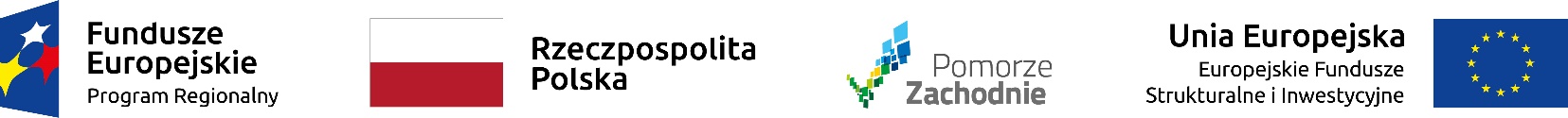 WZÓR UMOWY – ROBOTY BUDOWLANENumer umowy ...................../....................Niniejsza umowa została zawarta w dniu .............................. (data)w .............................................. (miejsce)pomiędzy:Gminą Moryń, Plac Wolności 1; 74-503 MoryńNIP: 858-17-28-396REGON: 811684864reprezentowaną przez Józefa Piątka - Burmistrza Gminy Moryń  przy kontrasygnacie Skarbnika Gminy Marka Kurjaty,zwaną w dalszej części umowy Zamawiającym,a:…………………………………………………………..-----------------------------------------------------reprezentowanym/ą przez…………………………………………….. NIP ……………………………., REGON …………………………zwanym/ą w dalszej części umowy Wykonawcą.Niniejsza umowa została zawarta w wyniku postępowania przeprowadzonego w trybie ................................................... (podać tryb oraz ewentualnie oznaczenie postępowania) Postępowanie przeprowadzono zostało na podstawie przepisów ustawy z dnia 11 września 2019 r. - Prawo zamówień publicznych (Dz. U. z 2019 r. poz. 2019, z 2020 r. poz. 288, 875, 1492, 1517 ze zm.) - dalej p.z.p.Pomiędzy Zamawiającym i Wykonawcą została zawarta umowa o następującej treści:§ 1.Przedmiot zamówieniaPrzedmiotem niniejszej umowy jest Przebudowa, nadbudowa i zmiana sposobu użytkowania budynku dawnej remizy na budynek wystawienniczy wyrobów rękodzielniczych zgodnie z Ofertą Wykonawcy, stanowiącą załącznik nr 1 do Umowy oraz z opisem przedmiotu zamówienia określonym w:Specyfikacjach Technicznych Wykonania i Odbioru Robót Budowlanych stanowiących załącznik nr 2 do Umowy (dalej: STWiORB)Projektach budowlano- wykonawczych stanowiących załącznik nr 3 do Umowy; zwanego dalej „przedmiotem zamówienia” lub „przedmiotem Umowy”.Wykonawca zobowiązuje się wykonać przedmiot zamówienia zgodnie z zasadami wiedzy technicznej i obowiązującymi w Rzeczypospolitej Polskiej przepisami prawa powszechnie obowiązującego w zakresie, terminie i na zasadach określonych w niniejszej umowie.§ 2.TerminJako datę rozpoczęcia robót strony ustalają dzień ........................................................... roku.  Strony ustalają, iż zakończenie całości robót objętych niniejszą umową nastąpi w terminie do dnia ………………………… 2022 roku. Przez termin „zakończenie całości robót’’ należy rozumieć spełnienie łącznie:wykonanie robót,zgłoszenie ich do odbioru w dzienniku budowy, powiadomienie Inspektora nadzoru wymienionego w § 4 o zakończeniu całości robót,potwierdzenie wpisem do dziennika budowy faktu zakończenia robót przez Inspektora nadzoru wymienionego w  § 4.Jeśli potwierdzenie Inspektora wymienionego w §4 zawiera sformułowanie „Potwierdzam zakończenie robót objętych umową zgodnie ze zgłoszeniem wykonania robót przez Wykonawcę  z dnia....” wówczas należy przyjąć, że termin zgłoszenia jest terminem zakończenia całości robót rozumianym zgodnie z ust. 1 pod warunkiem zapisanym w §8 ust. 5.                 § 3.Obowiązki WykonawcyWykonawca ma obowiązek wykonania przedmiotu umowy z należytą starannością zgodnie z umową, ofertą, dokumentacją projektową, STWiORB, nienaruszającymi umowę poleceniami inspektora nadzoru inwestycyjnego, zasadami wiedzy technicznej oraz przepisami prawa powszechnie obowiązującego.Polecenia o których mowa w ust. 1 dotyczyć mogą sposobu wykonania przedmiotu Umowy. Nie będą one sprzeczne z Umową a mogą jedynie doprecyzować jej postanowienia.Wykonawca ponosi odpowiedzialność na zasadach ogólnych za szkody związane z realizacją niniejszej umowy, w szczególności za utratę dóbr materialnych, uszkodzenie ciała lub śmierć osób oraz ponosi odpowiedzialność za wybrane metody działań i bezpieczeństwo na terenie budowy.Wykonawca ponosi odpowiedzialność wobec osób trzecich za szkody i inne zdarzenia powstałe w związku z wykonywaniem robót budowlanych będących przedmiotem umowy, chyba że odpowiedzialnym za powstałe szkody jest Zamawiający lub osoba trzecia.Wykonawca zobowiązany jest do niezwłocznego udzielenia odpowiedzi w przypadku zgłoszenia szkody o których mowa w ust. 3 i 4.Wykonawca ponosi odpowiedzialność za jakość wykonanych robót budowlanych oraz za jakość zastosowanych materiałów.Wykonawca zrealizuje roboty będące przedmiotem umowy z materiałów własnych (zakupionych przez siebie), zgodnych z dokumentacją projektową.Wykonawca zobowiązuje się do uzyskania pisemnej akceptacji Zamawiającego  dotyczącej materiału, o którym mowa w ust. 1, przed jego wbudowaniem.Materiały o których mowa w ust. 1 i 2 odpowiadać muszą wymogom określonym w ustawie o wyrobach budowlanych z dnia 16.04.2004 r. Zgodnie z Rozporządzeniem Ministra Infrastruktury z dnia 23.06.2003 r. w sprawie informacji dotyczącej bezpieczeństwa i ochrony zdrowia oraz planu bezpieczeństwa i ochrony zdrowia, Wykonawca opracuje i przekaże Zamawiającemu przez rozpoczęciem robót budowlanych plan bezpieczeństwa i ochrony zdrowia.Wykonawca przekaże Zamawiającemu podczas końcowego odbioru robót dokumenty potwierdzające, że użyte materiały są zgodne z obowiązującymi normami oraz przepisami prawa. Wykonawca w trakcie odbioru przedłoży zamawiającemu operat kolaudacyjny opracowany przez kierownika budowy i potwierdzony przez inspektora nadzoru inwestorskiego, zawierający zbiór wszystkich dokumentów umownych z uwzględnieniem zmian zaistniałych w trakcie realizacji robót, wyników przeprowadzonych badań, pomiarów i prób, atesty certyfikaty, oświadczenie Wykonawcy o zgodności wykonanych robót z projektem budowlanym, specyfikacją techniczną wykonania i odbioru robót budowlanych.Wykonawca w trakcie odbioru przedłoży zamawiającemu Inwentaryzację geodezyjną powykonawczą wniesioną do zasobu kartograficznego.Wykonawca jest zobowiązany prowadzić na bieżąco i przechowywać:dziennik budowy,protokoły odbioru robótpozostałe dokumenty budowy o ile są niezbędne i konieczność ich prowadzania i przechowywania wynika z STWiORB.Wykonawca zobowiązany jest powiadomić Inspektora nadzoru inwestorskiego o gotowości do odbioru robót zanikających lub ulegających zakryciu w terminie 3 dni roboczych po ich zakończeniu oraz umożliwić inspektorowi nadzoru inwestorskiego sprawdzenie każdej roboty zanikającej lub ulegającej zakryciu.W przypadku powierzenia wykonania części zamówienia Podwykonawcom, Wykonawca zobowiązany jest do pełnienia funkcji koordynatora Podwykonawców podczas wykonywania robót i usuwania ewentualnych Wad. Wykonawca odpowiada za działania lub uchybienia każdego Podwykonawcy.Wykonawca zobowiązany jest do przygotowania dokumentacji powykonawczej zgodnie z obowiązującymi przepisami prawa, odzwierciedlającą i dokumentującą stan faktyczny wykonanych robót.Dokumentacja powykonawcza będzie udostępniania zmawiającemu na każde żądanie w trakcie obowiązywania niniejszej Umowy.Skompletowana dokumentacja powykonawcza zostanie przekazana Zamawiającemu w wersji papierowej i elektronicznej w terminie nie dłuższym niż 7 dni roboczych od dnia zgłoszenia robót przez Wykonawcę do Odbioru końcowego.Wykonawca oświadcza, iż zapoznał się z założeniami wykonania przedmiotu Umowy określonymi w opisie przedmiotu zamówienia oraz pozostałych dokumentach udostępnionych przez Zamawiającego na etapie postępowania o udzielenie zamówienia publicznego i nie zgłasza do nich uwag oraz zobowiązuje się do wykonania Umowy zgodnie z tymi założeniami.Wykonawca oświadcza, iż posiada niezbędną wiedzę i doświadczenie w zakresie realizacji projektów podobnego rodzaju, wielkości i wartości do projektu stanowiącego przedmiot Umowy. Wykonawca zobowiązuje się do realizacji Umowy z dołożeniem najwyższej staranności, z uwzględnieniem zawodowego charakteru działalności Wykonawcy.Wykonawca zapewni właściwą liczbę osób celem należytego wykonania robót, które będą posiadać kwalifikacje i uprawnienia niezbędne do należytego wykonania powierzonych im zadań.Wykonawca zobowiązany jest na bieżąco informować Zamawiającego o postępach w wykonaniu przedmiotu Umowy oraz bezzwłocznie informować o przeszkodach w należytym wykonywaniu przedmiotu Umowy, w tym również o okolicznościach leżących po stronie Zamawiającego, które mogą mieć wpływ na wywiązanie się Wykonawcy z postanowień Umowy.W okresie nie krótszym niż 7 dni roboczych przed rozpoczęciem robót, Wykonawca w uzgodnieniu z Zamawiającym i inspektorem nadzoru przygotuje szczegółowy harmonogram robót zwany dalej „Harmonogramem” i przedstawi go (w formie pisemnej lub drogą elektroniczną) do akceptacji Zamawiającego.Zamawiający dokona akceptacji Harmonogramu lub zgłosi uwagi w terminie 2 dni roboczych od jego otrzymania. W razie uwag Zamawiającego, Wykonawca dokona stosownych poprawek i przekaże poprawiony Harmonogram w terminie 2 dni roboczych od otrzymania uwag.Przedmiot Umowy będzie realizowany zgodnie z Harmonogramem, o którym mowa powyżej. Harmonogram może być aktualizowany. Aktualizacja Harmonogramu wymaga akceptacji inspektora nadzoru inwestorskiego oraz zatwierdzenia przez Zamawiającego.Aktualizacja Harmonogramu nie stanowi zmiany umowy o której mowa w § 21 ust. 1, o ile nie prowadzi do zmiany terminu wykonania zamówienia określonego w § 2 ust. 1.Zamawiający stosowanie do art. 95 ustawy pzp wymaga zatrudnienia przez Wykonawcę lub podwykonawcę na podstawie umowy o pracę osoby wykonujące niesamodzielne czynności w zakresie realizacji przedmiotu zamówienia (tj. osób nie będących Kierownikiem budowy), bezpośrednio związane z wykonywaniem wszystkich robót budowlanych obejmujących roboty budowlane i elektryczne wraz z robotami towarzyszącymi, na terenie obiektu wymienionego w opisie przedmiotu zamówienia, w ramach realizacji zamówienia oraz operatorzy sprzętu specjalistycznego i kierowcy będą zatrudnieni na podstawie umowy o pracę z uwzględnieniem co najmniej minimalnego wynagrodzenia za pracę ustalonego na podstawie ustawy z dnia 10 października 2002 r. o minimalnym wynagrodzeniu za pracę (Dz. U. z 2020 r. poz. 2207), przez cały okres realizacji zamówienia w wymiarze czasu pracy adekwatnym do powierzonych zadań. Obowiązek zatrudnienia na umowę o pracę nie dotyczy osób wykonujących czynności Kierownika budowy.W trakcie realizacji przedmiotu zamówienia Zamawiający uprawniony jest do wykonywania czynności kontrolnych wobec Wykonawcy odnośnie spełniania przez Wykonawcę lub podwykonawcę wymogu zatrudnienia na podstawie umowy o pracę osób wykonujących wskazane w ustępie 28 czynności. Zamawiający uprawniony jest w szczególności do:żądania oświadczeń i dokumentów w zakresie potwierdzenia spełniania ww. wymogów i dokonywania ich oceny;żądania wyjaśnień w przypadku wątpliwości w zakresie potwierdzenia spełniania ww. wymogów;przeprowadzania kontroli na miejscu wykonywania przedmiotu Umowy.W trakcie realizacji zamówienia na każde wezwanie Zamawiającego w wyznaczonym w tym wezwaniu terminie, pod rygorem sankcji określonych w Umowie, Wykonawca przedłoży Zamawiającemu wskazane poniżej dowody w celu potwierdzenia spełnienia przez Wykonawcę lub podwykonawcę wymogu zatrudnienia na podstawie umowy o pracę osób wykonujących wskazane w ustępie 28 czynności w trakcie realizacji przedmiotu zamówienia:oświadczenia zatrudnionego pracownika,oświadczenia wykonawcy lub podwykonawcy o zatrudnieniu pracownika na podstawie umowy o pracę,poświadczonej za zgodność z oryginałem kopii umowy o pracę zatrudnionego pracownika,innych dokumentów- zawierających informacje, w tym dane osobowe, niezbędne do weryfikacji zatrudnienia na podstawie umowy o pracę, w szczególności imię i nazwisko zatrudnionego pracownika, datę zawarcia umowy o pracę, rodzaj umowy o pracę i zakres obowiązków pracownika.Dopuszcza się zmianę osób/osoby, o której/ych mowa w ust. 28, wykonującej przedmiot zamówienia, zatrudnionej przez Wykonawcę/ Podwykonawcę na podstawie umowy o pracę. W przypadku wygaśnięcia/rozwiązania stosunku pracy z osobą biorącą udział przy realizacji zamówienia, Wykonawca jest zobowiązany powiadomić Zamawiającego o tym fakcie (pisemnie, bądź drogą elektroniczną) w terminie 5 dni, licząc od dnia, w którym nastąpiło rozwiązanie stosunku pracy.Wykonawca/Podwykonawca w terminie 14 dni od dnia powiadomienia, o którym mowa w ust. 31, jest zobowiązany zatrudnić inną osobę/osoby nieprzerwanie przez cały okres trwania umowy.W przypadku uzasadnionych wątpliwości, co do przestrzegania prawa pracy przez wykonawcę lub podwykonawcę, zamawiający może zwrócić się o przeprowadzenie kontroli przez Państwową Inspekcję Pracy.Wykonawca ponosi całkowitą odpowiedzialność za nadzór nad zatrudnionym personelem oraz zobowiązany jest do wypełnienia wszystkich prawnych zobowiązań związanych z zatrudnieniem wymaganego personeluZmiana lub zwiększenie liczby personelu Wykonawcy nie ma wpływu na wysokość wynagrodzenia należnego WykonawcyZ tytułu niespełnienia przez Wykonawcę lub podwykonawcę wymogu zatrudnienia na podstawie umowy o pracę osób wykonujących wskazane w ust. 28 czynności, Zamawiający przewiduje sankcję w postaci obowiązku zapłaty przez Wykonawcę kary umownej w wysokości określonej w § 16 ust. 1 pkt 8). Niezłożenie przez Wykonawcę w wyznaczonym przez Zamawiającego terminie żądanych przez Zamawiającego dowodów w celu potwierdzenia spełnienia przez Wykonawcę lub podwykonawcę wymogu zatrudnienia na podstawie umowy o pracę lub uchylenie się od złożenia jakichkolwiek wyjaśnień w tym zakresie traktowane będzie jako niespełnienie przez Wykonawcę lub podwykonawcę wymogu zatrudnienia na podstawie umowy o pracę osób wykonujących wskazane w ust. 28 czynności.§ 4.Ubezpieczenie WykonawcyW okresie od dnia przekazania Wykonawcy terenu budowy do dnia odbioru końcowego robót, potwierdzonego protokołem odbioru, Wykonawca zobowiązany jest do posiadania ubezpieczenia OC z tytułu prowadzonej działalności gospodarczej, w zakresie realizowanym w ramach umowy powstałe w związku z wykonywaniem robót budowlanych i innych prac objętych przedmiotem Umowy, na sumę gwarancyjną co najmniej 200.000,00 zł (dwieście tysięcy złotych) na jedno i wszystkie zdarzenia.Przedmiotem ubezpieczenia OC musi być odpowiedzialność cywilna Wykonawcy za szkody osobowe i rzeczowe, wyrządzone poszkodowanemu w związku z prowadzeniem działalności określonej w umowie ubezpieczenia oraz posiadaniem i użytkowaniem mienia. W przypadku, gdy Wykonawca powierza wykonanie części zamówienia podwykonawcom, ubezpieczenie winno obejmować także wypadki ubezpieczeniowe skutkujące powstaniem szkody, wyrządzone przez podwykonawców. Nie dopuszcza się wyłączenia odpowiedzialności ubezpieczyciela w zakresie szkód powstałych wskutek rażącego niedbalstwa Wykonawcy lub podwykonawcy.W razie wydłużenia czasu realizacji Umowy, Wykonawca zobowiązuje się do przedłużenia ubezpieczenia na zasadach określonych w niniejszym paragrafie, przedstawiając Zamawiającemu dokumenty potwierdzające zawarcie umowy ubezpieczenia, w tym w szczególności kopię umowy i polisy ubezpieczenia, na co najmniej miesiąc przed wygaśnięciem poprzedniej umowy ubezpieczenia.W przypadku niedokonania przedłużenia ubezpieczenia, przedłużenia niezgodnie z zasadami określonymi w niniejszej umowie lub nieprzedłożenia przez Wykonawcę odnośnego dokumentu ubezpieczenia w terminie, o którym mowa w ust. 3, Zamawiający w imieniu i na rzecz Wykonawcy oraz na jego koszt dokona stosownego ubezpieczenia w zakresie określonym w ust 2 i 3 a poniesiony koszt potrąci z należności wynikających z najbliższej faktury wystawionej przez WykonawcęW przypadku, gdy okres ubezpieczenia Wykonawcy ulega zakończeniu przed terminem odbioru końcowego robót, o którym mowa w ust. § 9 ust. 4, Wykonawca zobowiązany jest, nie później niż na 2 dni robocze przed wygaśnięciem dotychczasowego ubezpieczenia, do przedstawienia Zamawiającemu kolejnej polisy lub innego dokumentu potwierdzającego objęcie Wykonawcy ubezpieczeniem, o którym mowa powyżej, na kolejny okres (kopia poświadczona za zgodność z oryginałem przez Wykonawcę), wraz z dowodem opłacenia składki, pod rygorem zapłaty kary umownej określonej w § 16 ust 1 pkt 10) i odstąpienia przez Zamawiającego od umowy na podstawie § 13 ust. 1 pkt 13).W przypadku uchybienia obowiązkowi o którym mowa w ust. 1 Zamawiający ma prawo wstrzymać wykonanie przedmiotu umowy, co nie wstrzymuje biegu terminów umownych w zakresie wykonania Umowy przez Wykonawcę.§ 5.Zobowiązania ZamawiającegoZamawiający zobowiązuje się do współdziałania z Wykonawcą w celu wykonywania postanowień Umowy.Zamawiający zobowiązuje się do udzielania Wykonawcy wszelkich danych i informacji niezbędnych do należytej realizacji Umowy przez Wykonawcę.Przed rozpoczęciem robót Zamawiający przekaże bezpłatnie Wykonawcy dokumentacje projektową i STWiORB w wersji papierowej.Dokumentacja projektowa i STWiORB stanowią własność Zamawiającego i mogą być wykorzystane wyłącznie w celu wykonania przedmiotu umowy zgodnie z jej przeznaczeniem.Zamawiający jest zobowiązany do:1)	ustanowienia nadzoru inwestorskiego,2)	protokolarnego przekazania Wykonawcy terenu budowy,3)	przekazania dziennika budowy w dniu protokolarnego przekazania terenu budowy,5)	wyznaczenia terminów odbiorów robót nie przekraczających 14 dni roboczych od dnia powiadomienia Zamawiającego przez Wykonawcę o gotowości do odbioru,6)	terminowego przystąpienia do odbioru robót budowlanych,7)	terminowej zapłaty wynagrodzenia należnego Wykonawcy za wykonanie przedmiotu umowy.Zamawiający dokona komisyjnego odbioru końcowego robót budowlanych będących przedmiotem Umowy wyznaczając upoważnionych przedstawicieli, przy udziale upoważnionych przedstawicieli Wykonawcy, na zasadach określonych w § 9§ 6.Zasady wykonywania robót budowlanychZamawiający przekaże Wykonawcy plac budowy w terminie 7 dni od dnia podpisania Umowy.Wykonawca zobowiązuje się zrealizować roboty zwłaszcza zgodnie z opisem zawartym w niniejszej Umowie oraz zgodnie z:warunkami technicznymi wynikającymi z obowiązujących przepisów technicznych i przepisów ustawy z dnia 7 lipca 1994 r. i Prawo budowlane (Dz. U. z 2020 r., poz.1333 ze zm.), zwanej dalej „Prawem budowlanym” ;wymaganiami wynikającymi z obowiązujących Polskich Norm przenoszących normy europejskie lub norm innych państw członkowskich Europejskiego Obszaru Gospodarczego przenoszących te normy.Przy realizacji robót Wykonawca zobowiązuje się do:bieżącej współpracy w okresie realizacji zadania z nadzorem inwestorskim;zachowania w czasie wykonywania robót warunków BHP i P.POŻ.;wykonania robót budowlanych w sposób nienaruszający interesów Zamawiającego i osób trzecich, w tym m.in. do:bieżącego utrzymywania czystości na terenie placu budowy,zapewnienia, wszystkich niezbędnych środków przeładunku, zagospodarowanie placu budowy zgodnie ze swoimi potrzebami, składowania materiałów, zapewnienia wymaganych dróg ewakuacyjnych p.poż. dla pracowników, a także zapewnienia wszelkich środków bezpieczeństwa i ochrony dla wykonywanych przez siebie robót,zastosowania wszelkich racjonalnych środków w celu zabezpieczenia dróg dojazdowych do placu budowy od uszkodzenia przez ruch związany z działalnością Wykonawcy, w tym dobieranie trasy i używanie pojazdów tak, aby ruch związany z transportem materiałów, urządzeń i sprzętu Wykonawcy na plac budowy ograniczyć do minimum oraz aby nie powodować uszkodzenia tych dróg. Wykonawca ponosi odpowiedzialność za wszelkie szkody wyrządzone w mieniu Zamawiającego i osób trzecich w związku z wykorzystywaniem tych dróg; w przypadku wyrządzenia szkody osobie trzeciej Wykonawca zobowiązany jest podjąć negocjacje i zapłacić zgłoszone i uzasadnione  roszczenia.  Wykonawca  zobowiązany  jest  też  zwolnić  Zamawiającego z jakiegokolwiek obowiązku odszkodowawczego,wykonywania wszelkich czynności niezbędnych dla realizacji robót w taki sposób, aby w granicach wynikających z konieczności wypełnienia zobowiązań wobec Zamawiającego nie zakłócać bardziej niż to jest konieczne porządku publicznego, dostępu, użytkowania lub zajmowania dróg, chodników i placów, publicznych i prywatnych terenów należących zarówno do Zamawiającego, jak i do osób trzecich. 4.	Wszelkie uzasadnione zmiany i odstępstwa proponowane przez Wykonawcę powinny być uzgodnione z Zamawiającym i Projektantem. Decyzje o zmianach wprowadzanych w czasie wykonywania robót muszą być potwierdzone w formie pisemnej, a w przypadku zmian urządzeń i materiałów potwierdzone przez Projektanta.5.	W przypadku zmian rozwiązań technicznych dokonanych przez producentów materiałów lub urządzeń lub zmian dokonanych przez Wykonawcę należy opracować dokumentację zamienną w zakresie dokonanych zmian i uzyskać akceptację Projektanta.§ 7.Organizacja terenu budowyPo przyjęciu placu budowy Wykonawca staje się odpowiedzialnym za powierzony mu teren budowy w rozumieniu przepisów Prawa budowlanego.Kierownik budowy zobowiązany jest, przed rozpoczęciem robót budowlanych, do opracowania planu bezpieczeństwa i ochrony zdrowia, zwanego dalej „planem BIOZ”, zgodnie z rozporządzeniem Ministra Infrastruktury z dnia 23 czerwca 2003 roku w sprawie informacji dotyczącej bezpieczeństwa i ochrony zdrowia oraz planu bezpieczeństwa i ochrony zdrowia (Dz. U. 2003 r., Nr 120, poz. 1126). Opracowany plan BIOZ Wykonawca przedstawia Zamawiającemu i zapewnia jego stosowanie.Wykonawca zobowiązany jest do odpowiedzialności za powstałe w toku własnych prac odpady oraz za właściwy sposób postępowania z nimi, zgodnie z przepisami ustawy z dnia 14 grudnia 2012 r. o odpadach (Dz. U. z 2020 r. poz. 797 ze zm.) oraz ustawy z dnia 13 września 1996 r. o utrzymaniu czystości i porządku w gminach (Dz. U. z 2020 r. poz. 1439 t.j.).Wykonawca zobowiązuje się odpowiednio zabezpieczyć teren budowy.Wykonawca zobowiązuje się strzec bezpieczeństwa mienia i osób znajdujących się na terenie budowy w czasie wykonywania prac.Wykonawca zobowiązuje się umożliwić Zamawiającemu w każdym czasie przeprowadzenie kontroli placu budowy, realizowanych robót budowlanych, stosowanych w ich toku wyrobów oraz wszelkich okoliczności dotyczących bezpośredniej realizacji przedmiotu zamówienia.Po zakończeniu robót budowlanych Wykonawca w ramach wynagrodzenia umownego uprzątnie teren placu budowy i usunie wszystkie zbędne materiały i odpady oraz przywróci nawierzchnię do stanu pierwotnego.§ 8.Przedstawiciele StronWykonawca ustanawia kierownika budowy:Kierownik budowy: …………………………..., tel. ……………………...Kierownik budowy działa w imieniu i na rachunek Wykonawcy.Zamawiający ustanawia inspektora nadzoru inwestorskiego:Inspektor nadzoru…………………………., tel. ………………………………. Inspektor nadzoru inwestorskiego reprezentuje Zamawiającego wobec Wykonawcy, działając w imieniu i na rachunek Zamawiającego, w granicach umocowania określonego przepisami ustawy Prawo budowlane i nie ma upoważnienia do zawierania porozumień w zakresie zmiany treści Umowy.Zamawiający jest uprawniony do zmiany inspektora nadzoru inwestorskiego i zobowiązuje się do niezwłocznego powiadomienia o tym Wykonawcy. Zmiana ta nie stanowi zmiany Umowy.O zmianach danych kontaktowych osób wskazanych w ust. 1 i 3 Strony powiadamiają się na piśmie lub drogą elektroniczną. Zmiana danych kontaktowych tych osób nie stanowi zmiany Umowy.Zmiana kierownika budowy wymaga pisemnej zgody Zamawiającego. Warunkiem wyrażenia zgody przez Zamawiającego jest złożenie wniosku wraz z wyjaśnieniem przyczyn zmiany oraz wykazanie, że nowa proponowana osoba spełnia wymagania określone w SWZ dla danej funkcji.. Zamawiający w terminie 5 dni roboczych zaakceptuje wniosek lub go odrzuci. Procedura akceptacji może być wielokrotnie powtarzana.Zmiana osoby, o której mowa w ust. 7 w trakcie wykonywania Umowy bez akceptacji Zamawiającego, stanowi podstawę odstąpienia od Umowy przez Zamawiającego na podstawie § 13 ust. 1 pkt 12) Umowy.Zmiana osoby wskazanej w ust. 7 jest również możliwa na żądanie Zamawiającego, w przypadku nienależytego wykonywania przez daną osobę powierzonych prac. W tej sytuacji, Wykonawca zobligowany jest zastąpić ją nową osobą, spełniającą wymagania określone w SWZ dla tej funkcji.Wykonawca jest uprawniony do zmiany ww. osoby w przypadku zmiany podwykonawcy, na zasoby którego powoływał się w celu wykazania spełniania warunków udziału w postępowaniu przetargowym, z zachowaniem zasad określonych w ust. 7.§ 9.Odbiór robót budowlanychStrony przyjmują częściowe rozliczenie przedmiotu umowy Podstawę wystawienia faktury częściowej wraz z rozliczeniem stanowić będzie protokół częściowego odbioru robót.Po wykonaniu całości robót, Wykonawca zgłosi Zamawiającemu gotowość do odbioru końcowego.Gotowość do odbioru robót Wykonawca zgłasza Zamawiającemu każdorazowo w dzienniku budowy oraz na piśmie lub pocztą e-mail na adres: um@moryn.plZamawiający przystąpi do obioru końcowego robót w terminie do 14 dni kalendarzowych od dnia otrzymania zgłoszenia, o którym mowa w ust. 2.Dowodem odbioru przez Zamawiającego robót budowlanych jest podpisany przez niego protokół obioru końcowego.Wykonawca po zakończeniu robót budowlanych, w dniu końcowego odbioru robót, zobowiązany jest do przekazania Zamawiającemu:atestów i certyfikatów użytych materiałów budowlanych;dokumentacji powykonawczej w formie papierowej w 2 egzemplarzach oraz w formie elektronicznej – 1 x płyta cd;dokumentów potwierdzających przekazanie do utylizacji lub utylizację odpadów;dokumentów niezbędnych wymaganymi przepisami Prawa budowlanego w 2 egzemplarzach.§ 10.Gwarancja i rękojmia na wykonane robotyWykonawca udziela Zamawiającemu gwarancji jakości i rękojmi za wady na wykonany przedmiot Umowy, w tym na wbudowane materiały i urządzenia. Okres gwarancji jakości i rękojmi wynosi ……. miesięcy licząc od daty podpisania bezusterkowego protokołu odbioru końcowego, o którym mowa w § 9 ust. 4 Umowy.Gwarancja nie przewiduje żadnych wyłączeń ani skrócenia okresu gwarancyjnego, na wbudowane materiały lub wyposażenie, do okresu gwarancji udzielanych przez ich producenta.Zamawiający jest uprawniony do dochodzenia roszczeń z tytułu gwarancji lub rękojmi także po okresie wskazanym w ust. 1, jeżeli zgłosił wadę przed upływem tego okresu.Z chwilą upływu gwarancji Wykonawca przenosi na Zamawiającego wszelkie uprawnienia gwarancyjne do nabytych wyrobów i materiałów budowlanych, o ile okres gwarancji na nie będzie dłuższy od okresu gwarancji udzielonej przez Wykonawcę. Jeśli uprawnienia, o których mowa w zdaniu pierwszym nie będą mogły być przeniesione, Wykonawca zobowiązuje się przez cały okres trwania tych uprawnień, do wykonywania na polecenie i rzecz Zamawiającego.Wykonawca jest zobowiązany dostarczyć Zamawiającemu niezbędny dokument gwarancyjny w sytuacji o której mowa w ust. 4.Warunkiem wykonania uprawnień z tytułu gwarancji jakości jest złożenie przez Zamawiającego pisemnej reklamacji w razie ujawnienia się wad lub usterek.Zamawiający będzie dokonywał przeglądów gwarancyjnych w miarę potrzeb oraz w ostatnim dniu terminu udzielonej gwarancji.Wykonawca udziela Zamawiającemu gwarancji co do jakości przedmiotu Umowy w zakresie:zgodnego z Umową wykonania;zgodności z obowiązującymi przepisami techniczno- budowlanymi oraz normami państwowymi;kompletności z punktu widzenia celu, któremu ma służyć;zgodności z parametrami określonymi w specyfikacji technicznej oraz przepisach techniczno- budowlanych.Wykonawca ponosi odpowiedzialność z tytułu gwarancji za wady zmniejszające wartość techniczną i użytkową przedmiotu umowy, ujawnione w okresie gwarancyjnym.Wykonawca zobowiązany jest usunąć wadę zgłoszoną w ramach gwarancji lub rękojmi, w terminie do 21 dni kalendarzowych od daty zgłoszenia wady przez Zamawiającego, bez prawa do ubiegania się o jakiekolwiek dodatkowe wynagrodzenie.Zgłoszenia wad w ramach gwarancji i rękojmi Zamawiający będzie kierował bezpośrednio na adres siedziby Wykonawcy.Po usunięciu wady Wykonawca zgłosi Zamawiającemu gotowość do odbioru wykonanych prac. Z czynności odbioru zostanie sporządzony protokół.Gwarancja wygasa, jeżeli w trakcie okresu gwarancyjnego Zamawiający dokona istotnych przeróbek w zakresie wykonanego przez Wykonawcę przedmiotu Umowy, bez jego zgody, z zastrzeżeniem ust. 14.Jeżeli Wykonawca nie usunie wad w uzgodnionym terminie, Zamawiający poza uprawnieniami przysługującymi mu na podstawie ustawy Kodeks Cywilny może powierzyć, bez konieczności uzyskania zgody Sądu, ich usunięcie osobie trzeciej na koszt i ryzyko Wykonawcy, bez utraty gwarancji udzielonej przez Wykonawcę (wykonanie zastępcze), po uprzednim wezwaniu Wykonawcy i wyznaczeniu mu dodatkowego terminu nie krótszego niż 10 dni roboczych.Wszelkie koszty napraw w ramach gwarancji lub rękojmi, w tym koszty dojazdów oraz roboty towarzyszące leżą po stronie Wykonawcy.Niniejsza umowa stanowi dokument gwarancyjny uprawniający Zamawiającego do żądania od Wykonawcy naprawy wszelkich wad fizycznych w przedmiocie umowy w okresie trwania gwarancji jakości oraz wykonania pozostałych obowiązków gwarancyjnych określonych w umowie.Zamawiający może wykonywać uprawnienia z tytułu rękojmi niezależnie od uprawnień wynikających z gwarancji.Udzielone rękojmia i gwarancja nie naruszają prawa Zamawiającego do dochodzenia roszczeń o naprawienie szkody w pełnej wysokości na zasadach określonych w KC.§ 11.Wynagrodzenie za realizację przedmiotu UmowyWynagrodzenie należne Wykonawcy za wykonanie całego przedmiotu Umowy ma charakter ryczałtowy i wynosi ……………………………….. zł (słownie ………..) brutto.Wynagrodzenie płatne będzie w odstępach miesięcznych na podstawie prawidłowo wystawionej faktury VAT, wystawionej przez Wykonawcę w oparciu o protokół odbioru częściowego robót, o którym mowa w § 9 ust.1 , do 80% wynagrodzenia określonego w § 11 ust. 1 z zastrzeżeniem ust. 11. Płatność wynagrodzenia częściowego zostanie uregulowana po dokonaniu przez Zamawiającego odbiorów częściowych, Płatność końcowa w wysokości nie mniejszej ni 20 % wynagrodzenia określonego w § 11 ust. 1  po dokonaniu odbioru końcowego.W wynagrodzeniu, o którym mowa w ust. 1, ujęto wszelkie koszty, opłaty, wydatki, daniny i inne świadczenia, w tym koszty dostaw materiałów i urządzeń, które Wykonawca zobowiązany jest ponieść w związku z prawidłową realizacją przedmiotu zamówienia, w tym także wynagrodzenie za przeniesienie praw autorskich w zakresie, o którym mowa w § 19.Wynagrodzenie będzie płatne na podstawie prawidłowo wystawionej faktury VAT. Podstawą do wystawienia faktury VAT będzie podpisany bez zastrzeżeń protokół odbioru częściowego i końcowego, o którym mowa w § 9 Umowy.Zapłata wynagrodzenia nastąpi w formie przelewu na rachunek bankowy Wykonawcy podany na fakturze, w terminie do 30 dni od daty otrzymania przez Zamawiającego prawidłowo wystawionej faktury wraz z załączonym protokołem końcowym, pod warunkiem, że wspomniany numer rachunku bankowego podany przez Wykonawcę zamieszczony będzie na prowadzonej przez Ministra Finansów liście rachunków bankowych (tzw. biała lista rachunków VAT). Za datę zapłaty wynagrodzenia przyjmuje się datę obciążenia przez bank rachunku Zamawiającego.O konieczności wykonania robót dodatkowych, a niemożliwych do przewidzenia przed zawarciem Umowy, Wykonawca poinformuje niezwłocznie Zamawiającego za pośrednictwem inspektorów nadzoru inwestorskiego, sporządzając z nimi stosowny protokół konieczności. Zamawiający nie będzie zobowiązany do zapłaty jakiegokolwiek dodatkowego wynagrodzenia, za roboty, o których mowa w zdaniu pierwszym, na które nie wyraził zgody po poinformowaniu go przez Wykonawcę we właściwy sposób.W przypadku zaistnienia przesłanek, o których mowa w art. 455 ust 1 pkt 3 ustawy pzp, Zamawiający może zlecić wykonanie robót dodatkowych o których mowa w ust. 7. Roboty dodatkowe realizowane będą na podstawie postanowień niniejszej umowy.Protokół konieczności jest sporządzany przez Kierownika budowy, akceptowany przez Zamawiającego i podpisywany przez Kierownika budowy, Inspektora nadzoru inwestorskiego oraz Wykonawcę.Załącznikiem do protokołu konieczności stanowiącym jego integralną część, jest protokół z negocjacji dotyczący wyceny robót z Wykonawcą zatwierdzony przez Kierownika budowy i zaakceptowany przez Inspektora nadzoru inwestorskiego.Płatność za roboty dodatkowe będzie zrealizowana na zasadach o których mowa w ust. 3, 4, 5 i 6.Podstawą do wystawienia faktury za wykonanie robót dodatkowych będzie protokół odbioru sporządzony na zasadach o których mowa w § 9.Przelew wierzytelności z tytułu niniejszej Umowy, na zasadach określonych przepisami ustawy z dnia 23 kwietnia 1964 r. - Kodeks cywilny, (Dz. U. z 2019 r., poz. 1145 ze zm.), zwanej dalej „k.c.”, dopuszczalny za zgodą Zamawiającego wyrażoną w formie pisemnej. Na każdej fakturze VAT wystawionej przez Wykonawcę, zobowiązany jest on do zamieszczenia informacji o obowiązku uzyskania zgody Zamawiającego na cesję wierzytelności na którą dana faktura opiewa.W przypadku realizacji prac z udziałem PodwykonawcówZamawiający dokona bezpośredniej zapłaty wymagalnego wynagrodzenia przysługującego podwykonawcy lub dalszemu podwykonawcy na zasadach o których mowa w § 17 ust od 18 do 25.Wynagrodzenie, o którym mowa w ust. 14, dotyczy wyłącznie należności powstałych po zaakceptowaniu przez Zamawiającego umowy o podwykonawstwo, której przedmiotem są roboty budowlane lub po przedłożeniu Zamawiającemu poświadczonej za zgodność z oryginałem kopii umowy o podwykonawstwo, której przedmiotem są dostawy lub usługi. Łączna wartość wynagrodzenia, o którym mowa w ust. 14, nie przekroczy kwoty określonej w ust. 1.Wykonawca zobowiązany jest do posiadania rachunku bankowego, na który realizowane będą płatności z tytułu realizacji niniejszej umowy, wskazanego w danych Wykonawcy objętych elektronicznym wykazem podmiotów, o którym mowa w art. 96b ust.1 ustawy z dnia 11 marca 2004 r. o podatku od towarów i usług (tj. Dz.U. z 2020, poz. 106 ze zm.), zwanym dalej „białą lista podatników VATWykonawca jest zobowiązany załączyć do wystawionej przez siebie faktury VAT:kopie faktur VAT wystawionych przez podwykonawców lub dalszych podwykonawców, o których mowa w ust. 9;oświadczenie odpowiednio podwykonawcy lub dalszego podwykonawcy, o których mowa w ust. 14, złożone nie wcześniej niż w dniu wystawienia przez Wykonawcę faktury VAT, że Wykonawca, podwykonawca lub dalszy podwykonawca nie zalega z żadnymi zobowiązaniami w stosunku do niego wynikającymi z umowy o podwykonawstwo lub dalsze podwykonawstwo, o której mowa w ust. 14.Z zastrzeżeniem ust. 15 i 16 oraz ust. 19 i 20, w przypadku uchylenia się przez Wykonawcę od obowiązku zapłaty, wskazanej w ust. 14, wyraża on zgodę, by jego należność wynikającą z faktury VAT w wysokości odpowiadającej zadłużeniu wobec podwykonawców lub dalszych podwykonawców, o których mowa w ust. 8 wynikających z faktur VAT, o którym mowa w ust. 17 pkt 1, Zamawiający przekazywał bezpośrednio na rachunki podwykonawców lub dalszych podwykonawców.Termin zapłaty wynagrodzenia Podwykonawcy lub dalszemu Podwykonawcy przewidziany w umowie o podwykonawstwo nie może być dłuższy niż 30 dni od dnia doręczenia Wykonawcy, Podwykonawcy lub dalszemu Podwykonawcy faktury lub rachunku, potwierdzających wykonanie zleconej podwykonawcy lub dalszemu podwykonawcy roboty budowlanej, dostawy lub usługi.§ 12Zmiana wynagrodzeniaStrony zobowiązują się dokonać zmiany wysokości wynagrodzenia należnego Wykonawcy, o którym mowa w § 11 w formie pisemnego aneksu, każdorazowo w przypadku wystąpienia jednej z następujących okoliczności:zmiany stawki podatku od towarów i usług oraz podatku akcyzowego;zmiany wysokości minimalnego wynagrodzenia za pracę albo wysokości minimalnej stawki godzinowej, ustalonych na podstawie ustawy z dnia 10 października 2002 r. o minimalnym wynagrodzeniu za pracę;zmiany zasad podlegania ubezpieczeniom społecznym lub ubezpieczeniu zdrowotnemu lub wysokości stawki składki na ubezpieczenia społeczne lub zdrowotne;zmiany zasad gromadzenia i wysokości wpłat do pracowniczych planów kapitałowych, o których mowa w ustawie z dnia 4 października 2018 r. o pracowniczych planach kapitałowych- na zasadach i w sposób określony w ust. 2 - 10, jeżeli zmiany te będą miały wpływ na koszty wykonania Umowy przez Wykonawcę.Zmiana wysokości wynagrodzenia należnego Wykonawcy w przypadku zaistnienia przesłanki, o której mowa w ust. 1 pkt 1, będzie odnosić się wyłącznie do części Przedmiotu Umowy zrealizowanej, zgodnie z terminami ustalonymi umową, po dniu wejścia w życie przepisów zmieniających stawkę podatku od towarów i usług oraz wyłącznie do części Przedmiotu Umowy, do której zastosowanie znajdzie zmiana stawki podatku od towarów i usług.W przypadku zmiany, o której mowa w ust. 1 pkt 1, wartość wynagrodzenia netto nie zmieni się, a wartość wynagrodzenia brutto zostanie wyliczona na podstawie nowych przepisów.Zmiana wysokości wynagrodzenia w przypadku zaistnienia przesłanki, o której mowa w ust. 1 pkt 2-4, będzie obejmować wyłącznie część wynagrodzenia należnego Wykonawcy, w odniesieniu do której nastąpiła zmiana wysokości kosztów wykonania Umowy przez Wykonawcę w związku z wejściem w życie przepisów odpowiednio zmieniających wysokość minimalnego wynagrodzenia za pracę lub dokonujących zmian w zakresie zasad podlegania ubezpieczeniom społecznym lub ubezpieczeniu zdrowotnemu lub w zakresie wysokości stawki składki na ubezpieczenia społeczne lub zdrowotne lub w zakresie zmiany zasad gromadzenia i wysokości wpłat do pracowniczych planów kapitałowych.W przypadku zmiany, o której mowa w ust. 1 pkt 2 lub pkt 4, wynagrodzenie Wykonawcy ulegnie zmianie o kwotę odpowiadającą wzrostowi kosztu Wykonawcy w związku ze zwiększeniem wysokości wynagrodzeń Pracowników świadczących usługi do wysokości aktualnie obowiązującego minimalnego wynagrodzenia za pracę, z uwzględnieniem wszystkich obciążeń publicznoprawnych od kwoty wzrostu minimalnego wynagrodzenia. Kwota odpowiadająca wzrostowi kosztu Wykonawcy będzie odnosić się wyłącznie do części wynagrodzenia Pracowników świadczących usługi, o których mowa w zdaniu poprzedzającym, odpowiadającej zakresowi, w jakim wykonują oni prace bezpośrednio związane z realizacją Przedmiotu Umowy.W przypadku zmiany, o której mowa w ust. 1 pkt 3, wynagrodzenie Wykonawcy ulegnie zmianie o kwotę odpowiadającą zmianie kosztu Wykonawcy ponoszonego w związku z wypłatą wynagrodzenia pracownikom świadczącym usługę. Kwota odpowiadająca zmianie kosztu Wykonawcy będzie odnosić się wyłącznie do części wynagrodzenia pracowników świadczących usługi, o których mowa w zdaniu poprzedzającym, odpowiadającej zakresowi, w jakim wykonują oni prace bezpośrednio związane z realizacją przedmiotu umowy.Każda ze Stron może wystąpić do drugiej Strony z wnioskiem o dokonanie zmiany wysokości wynagrodzenia należnego Wykonawcy, wraz z uzasadnieniem zawierającym w szczególności szczegółowe wyliczenie całkowitej kwoty, o jaką wynagrodzenie Wykonawcy powinno ulec zmianie oraz wskazaniem daty, od której nastąpiła bądź nastąpi zmiana wysokości kosztów wykonania Umowy uzasadniająca zmianę wysokości wynagrodzenia należnego Wykonawcy. Wniosek, o którym mowa w zdaniu poprzedzającym, może zostać złożony przez każdą ze Stron w terminie począwszy od dnia opublikowania przepisów wprowadzających zmiany, o których mowa w ust. 1 pkt 1-4 do 30 dnia od dnia wejścia w życie tych przepisów.W przypadku zmian, o których mowa w ust. 1 pkt 2-4, jeżeli z wnioskiem występuje Wykonawca, jest on zobowiązany dołączyć do wniosku dokumenty, z których będzie wynikać, w jakim zakresie zmiany te mają wpływ na koszty wykonania Umowy, w szczególności:pisemne zestawienie wynagrodzeń (zarówno przed, jak i po zmianie) pracowników świadczących usługę będącą przedmiotem zamówienia, wraz z określeniem zakresu w jakim wykonują oni prace bezpośrednio związane z realizacją przedmiotu umowy oraz części wynagrodzenia odpowiadającej temu zakresowi - w przypadku zmiany, o której mowa w ust. 1 pkt 2 lub pkt 4, lubpisemne zestawienie wynagrodzeń (zarówno przed, jak i po zmianie) pracowników świadczących usługę, wraz z kwotami składek uiszczanych do Zakładu Ubezpieczeń Społecznych/Kasy Rolniczego Ubezpieczenia Społecznego w części finansowanej przez Wykonawcę, z określeniem zakresu (etatu), w jakim wykonują oni prace bezpośrednio związane z realizacją przedmiotu umowy oraz części wynagrodzenia odpowiadającej temu zakresowi - w przypadku zmiany, o której mowa w ust. 1 pkt 3.W przypadku zmiany, o której mowa w ust. 1 pkt 3, jeżeli z wnioskiem występuje Zamawiający, jest on uprawniony do zobowiązania Wykonawcy do przedstawienia w wyznaczonym terminie, nie krótszym niż 10 dni roboczych, dokumentów, z których będzie wynikać w jakim zakresie zmiana ta ma wpływ na koszty wykonania umowy, w tym pisemnego zestawienia wynagrodzeń, o którym mowa w ust. 8 pkt 1-3.W przypadku otrzymania przez Stronę informacji o niezatwierdzeniu wniosku lub częściowym zatwierdzeniu wniosku, Strona ta może ponownie wystąpić z wnioskiem, o którym mowa w ust. 7. W takim przypadku przepisy ust. 8 - 10 stosuje się odpowiednio.Strony zobowiązują się dokonać zmiany umowy spowodowane sytuacją epidemiczną związaną z wystąpieniem epidemii koronawirusa SARS COV 2 i chorobą COVID 19 – w takim przypadku możliwość zmiany Umowy w zakresie niezbędnym do usunięcia przeszkód będących wynikiem epidemii, które uniemożliwiają Stronom należyte wykonanie Umowy, przy czym zmiana Umowy może nastąpić jedynie w przypadku przedstawienia przez Stronę wnioskującą o zmianę Umowy dowodów potwierdzających realny i obiektywny wpływ sytuacji epidemicznej na brak możliwości prawidłowej realizacji Umowy.§ 13.Odstąpienie od UmowyZamawiający będzie mógł odstąpić od Umowy do dnia podpisania końcowego protokołu odbioru, o którym mowa w § 9 ust. 4 Umowy, w całości bądź w części, bez wyznaczania terminu dodatkowego, w następujących przypadkach:nierozpoczęcia przez Wykonawcę robót budowlanych, z przyczyn leżących po jego stronie, w terminie 14 dni kalendarzowych od wprowadzenia na budowę;opóźnienia w wykonaniu robót budowlanych ponad termin określony w § 2 ust. 1 przekraczającego 14 dni kalendarzowych;wykonania prac lub dostaw niezgodnie z Umową lub dokumentacją, bez akceptacji inspektora nadzoru i nieprzystąpienia do właściwego wykonania prac lub dostaw w ciągu 7 dni kalendarzowych od daty pisemnego powiadomienia o nich przez Zamawiającego;przerwania wykonania robót budowlanych na okres dłuższy niż 7 dni kalendarzowych;gdy Wykonawca, pomimo wezwania przez Zamawiającego i upływu wyznaczonego w tym wezwaniu terminu, nadal narusza prawo lub postanowienia Umowy;trzykrotnego zgłoszenia do odbioru końcowego robót z wadami, jeżeli z powodu tych wad nie dokonano odbioru;wszczęcia postępowania upadłościowego w stosunku do Wykonawcy;jeżeli dotychczasowy przebieg prac wskazywać będzie, że nie jest prawdopodobnym należyte wykonanie umowy w umówionym terminie;gdy Wykonawca co najmniej raz naruszył zasady zgłaszania podwykonawców, określone w umowie;w przypadku naruszenia obowiązku zatrudniania przy realizacji umowy na podstawie umowy o pracę osób, których wymaganie to dotyczy;gdy suma kar umownych należnych Zamawiającemu przekracza 30% łącznego wynagrodzenia brutto Wykonawcy, o którym mowa w § 11 ust. 1 umowy;gdy czynności zastrzeżone dla kierownika budowy będzie wykonywała inna osoba niż wskazana w § 8 ust. 1 Umowy lub nie zaakceptowana przez Zamawiającego zgodnie z procedurą określoną w § 8;w przypadku, gdy opóźnienie Wykonawcy w przekazaniu dokumentów potwierdzających posiadanie wymaganego ubezpieczenia, ponad termin określny w § 4 ust. 6, przekracza 5 dni,w razie zaistnienie istotnej zmiany okoliczności powodującej, że wykonanie Umowy nie leży w interesie publicznym, czego nie można było przewidzieć w chwili zawarcia umowy.Oświadczenie o odstąpieniu od Umowy należy złożyć w terminie 30 dni kalendarzowych od daty powzięcia przez Zamawiającego informacji o podstawie do odstąpienia od Umowy, w formie pisemnej. W przypadku rozwiązania Umowy na skutek odstąpienia przez jedną ze stron, Wykonawca zabezpieczy teren budowy, a Strony sporządzą razem protokół przejęcia terenu budowy oraz protokół inwentaryzacji robót według stanu na dzień rozwiązania Umowy.Protokoły, o których mowa w ust. 2, zostaną sporządzone nie później niż w ciągu 7 dni kalendarzowych po rozwiązaniu Umowy. W razie, gdyby którakolwiek ze Stron nie stawiła się w uzgodnionym terminie, druga strona wyznaczy termin dodatkowy, a po jego bezskutecznym upływie – będzie uprawniona do jednostronnego sporządzenia wymaganych protokołów. Protokół sporządzony z zachowaniem powyższej procedury będzie wiążący dla drugiej Strony.Wykonawca udziela rękojmi i gwarancji jakości w zakresie określonym w Umowie na część zobowiązania wykonaną przed odstąpieniem od Umowy.§ 14.Obowiązki Wykonawcy i Zamawiającego w związku z odstąpieniem od UmowyW przypadku odstąpienia od Umowy przez Zamawiającego, Wykonawca ma obowiązek:natychmiast wstrzymać wykonywanie robót, poza mającymi na celu ochronę życia i własności, i zabezpieczyć przerwane roboty w zakresie obustronnie uzgodnionym oraz zabezpieczyć Teren budowy i opuścić go najpóźniej w terminie wskazanym przez Zamawiającego,przekazać znajdujące się w jego posiadaniu dokumenty, w tym należące do Zamawiającego, urządzenia, materiały i inne prace, za które Wykonawca otrzymał płatność oraz inną, sporządzoną przez niego lub na jego rzecz, Dokumentację projektową, najpóźniej w terminie wskazanym przez Zamawiającego,W terminie 7 dni od daty odstąpienia od Umowy, Wykonawca zgłosi Zamawiającemu gotowość do odbioru robót przerwanych oraz robót zabezpieczających. W przypadku niezgłoszenia w tym terminie gotowości do odbioru, Zamawiający ma prawo przeprowadzić odbiór jednostronny,Wykonawca niezwłocznie, a najpóźniej w terminie do 14 dni od dnia zawiadomienia o odstąpieniu od Umowy z przyczyn niezależnych od Wykonawcy, usunie z Terenu budowy urządzenia zaplecza budowy przez niego dostarczone lub wniesione materiały i urządzenia, niestanowiące własności Zamawiającego lub ustali zasady przekazania tego majątku Zamawiającemu.W przypadku odstąpienia od Umowy przez Zamawiającego Wykonawca jest zobowiązany niezwłocznie zorganizować usunięcie sprzętu i robót tymczasowych na swój koszt i ryzyko. W przypadku niewypełnienia przez Wykonawcę powyższego obowiązku, Zamawiający uprawniony jest do usunięcia sprzętu i robót tymczasowych na koszt i ryzyko Wykonawcy.Wykonawca ma obowiązek zastosowania się do zawartych w oświadczeniu o odstąpieniu poleceń Zamawiającego dotyczących ochrony własności lub bezpieczeństwa robót.§ 15.Rozliczenia w związku z odstąpieniem od umowyW terminie 14 dni od dnia odstąpienia od Umowy, Wykonawca przy udziale Zamawiającego, sporządzi szczegółowy protokół odbioru robót przerwanych i robót zabezpieczających według stanu na dzień odstąpienia, który stanowi podstawę do wystawienia przez Wykonawcę faktury lub rachunku.Wykonawca zobowiązany jest do dokonania i dostarczenia Zamawiającemu inwentaryzacji robót według stanu na dzień odstąpienia.Wykonawca sporządzi wykaz tych materiałów, konstrukcji lub urządzeń, które nie mogą być wykorzystane przez niego do realizacji innych robót nieobjętych Umową, jeżeli odstąpienie nastąpiło z przyczyn niezależnych od Wykonawcy w celu zwrotu kosztów ich nabycia.Szczegółowy protokół robót odbioru robót przerwanych i robót zabezpieczających w toku, inwentaryzacja robót i wykaz tych materiałów, konstrukcji lub urządzeń, stanowią podstawę do wystawienia przez Wykonawcę odpowiedniej faktury VAT lub rachunku.Zamawiający zapłaci Wykonawcy wynagrodzenie za roboty wykonane do dnia odstąpienia według cen na dzień odstąpienia, pomniejszone o roszczenia Zamawiającego z tytułu kar umownych oraz ewentualne roszczenia o obniżenie ceny na podstawie rękojmi i gwarancji lub inne roszczenia odszkodowawcze oraz pokryje koszty za zakupione materiały i urządzenia nienadające się do wbudowania w inny obiekt.Koszty dodatkowe poniesione na zabezpieczenie robót i Terenu budowy oraz wszelkie inne uzasadnione koszty związane z odstąpieniem od Umowy ponosi Strona, która jest winna odstąpienia od Umowy.§ 16.Kary umowneWykonawca może zostać zobowiązany do zapłaty Zamawiającemu kary umownej:za odstąpienie od Umowy przez Zamawiającego lub Wykonawcę z przyczyn, za które ponosi odpowiedzialność Wykonawca, w wysokości 10% wartości całkowitego wynagrodzenia brutto określonego w § 11 ust. 1 Umowy;za zwłokę w realizacji przedmiotu Umowy, w wysokości 0,1% wartości całkowitego wynagrodzenia brutto określonego w § 11 ust. 1 Umowy, za każdy rozpoczęty dzień opóźnienia;za zwłokę w usunięciu wad lub awarii stwierdzonych w okresie gwarancji lub rękojmi, ponad termin określony w § 10 ust. 10, w wysokości 0,1% wartości całkowitego wynagrodzenia brutto określonego w § 11 ust. 1 Umowy, za każdy rozpoczęty dzień opóźnienia;w przypadku nieprzedłożenia do zaakceptowania projektu umowy o podwykonawstwo, której przedmiotem są roboty budowlane, lub projektu jej zmiany, w wysokości 1% wartości całkowitego wynagrodzenia brutto określonego w § 11 ust. 1 Umowy, za każdy taki przypadek;w przypadku nieprzedłożenia poświadczonej za zgodność z oryginałem kopii umowy o podwykonawstwo lub jej zmiany, w wysokości 1% wartości całkowitego wynagrodzenia brutto określonego w § 11 ust. 1 Umowy, za każdy taki przypadek;w przypadku braku zmiany umowy o podwykonawstwo w zakresie terminu zapłaty, w wysokości 1% wartości całkowitego wynagrodzenia brutto określonego w § 11 ust. 1 Umowy, za każdy taki przypadek;w przypadku braku zapłaty lub nieterminowej zapłaty wynagrodzenia należnego podwykonawcom lub dalszym podwykonawcom w wysokości 1% wartości całkowitego wynagrodzenia brutto określonego w § 11 ust. 1 Umowy, za każdy taki przypadek;z tytułu niespełnienia przez Wykonawcę lub podwykonawcę wymogu zatrudnienia na podstawie umowy o pracę osób wykonujących wskazane w § 3 ust. 22 czynności - w wysokości 1 000,00 zł za każdy przypadek ww. naruszenia;gdy czynności zastrzeżone dla kierownika budowy będzie wykonywała inna osoba, niż wskazana w § 8 ust. 1 Umowy lub nie zaakceptowana przez Zamawiającego zgodnie z procedurą określoną w § 8 – w wysokości 1 000,00 zł za każdy stwierdzony przypadek ww. naruszenia;w przypadku naruszenia zobowiązania Wykonawcy w zakresie posiadania ubezpieczenia o którym mowa w § 4 a także okazania Zmawiającemu dokumentów potwierdzających zawarcie umowy ubezpieczenia i opłacenia składek Zamawiający uprawniony jest do nałożenia kary umownej w wysokości 300 zł za każde naruszenie.Zamawiający zastrzega sobie prawo potrącenia kwoty naliczonych kar umownych z należnego Wykonawcy wynagrodzenia bez wyzywania Wykonawcy do zapłaty.Zamawiający zastrzega sobie prawo do odszkodowania uzupełniającego przekraczającego wysokość kar umownych do wysokości rzeczywiście poniesionej szkody.Odstąpienie od umowy przez którąkolwiek ze Stron, nie zwalnia Wykonawcy z obowiązku zapłaty kar umownych.Łączna, maksymalna wysokość kar umownych nie może przekroczyć 30 % wynagrodzenia brutto określonego w § 11 ust. 1Zamawiający ma prawo do dochodzenia odszkodowania przewyższającego wysokość zastrzeżonych kar umownych na zasadach ogólnych, jeżeli poniesiona szkoda przekroczy wysokość zastrzeżonych kar umownych.§ 17.PodwykonawcyWykonawca – zgodnie z oświadczeniem zawartym w ofercie - wykona zamówienie bez udziału podwykonawców/przy udziale następujących podwykonawców, którym powierza następujący zakres prac:a)	________________________., zakres powierzanych prac	_____________________,W przypadku realizacji prac z udziałem PodwykonawcówZgodnie z treścią art. 7 pkt 27 PZP „umowa o podwykonawstwo” - należy przez to rozumieć umowę w formie pisemnej o charakterze odpłatnym, zawartą między wykonawcą a podwykonawcą, a w przypadku zamówienia na roboty budowlane innego niż zamówienie w dziedzinach obronności i bezpieczeństwa, także między podwykonawcą a dalszym podwykonawcą lub między dalszymi podwykonawcami, na mocy której odpowiednio podwykonawca lub dalszy podwykonawca, zobowiązuje się wykonać część zamówienia”.Zamawiający określa następujące wymagania dotyczące umów o podwykonawstwo:umowa o podwykonawstwo musi zawierać dokładne określenie zakresu prac podlegających podzleceniu w nawiązaniu do poszczególnych elementów Dokumentacji Projektowej, pozycji Harmonogramu lub części z pozycji Harmonogramu.wynagrodzenie podwykonawcy powinno być określone w umowie kwotą wyrażoną w złotych,termin zapłaty wynagrodzenia w umowie o podwykonawstwo, nie może być dłuższy niż 30 dni od dnia doręczenia Wykonawcy faktury lub rachunku, potwierdzających wykonanie prac zleconych podwykonawcy,jeżeli Umowę zawarło z Zamawiającym kilku wykonawców wspólnie ubiegających się o udzielenie zamówienia, umowa z każdym podwykonawcą powinna zostać zawarta w imieniu i na rzecz wszystkich tych wykonawców i przewidywać solidarną odpowiedzialność wszystkich Wykonawców za wykonanie umowy z podwykonawcą w szczególności za zapłatę wynagrodzenia,każda ewentualna umowa między Wykonawcą, a podwykonawcami wspólnie zawierającymi umowę z Wykonawcą powinna zostać zawarta w imieniu i na rzecz wszystkich tych podmiotów (podwykonawców) i przewidywać ich solidarną odpowiedzialność za wykonanie umowy z Wykonawcą, w szczególności za wykonanie robót budowlanych lub prac innego rodzaju,wymóg wskazany w pkt 5 powyżej znajduje odpowiednie zastosowanie do umów z dalszymi podwykonawcami,w razie gdy na podstawie umowy ma zostać ustanowione zabezpieczenie wnoszone z wynagrodzenia należnego podwykonawcy lub dalszemu podwykonawcy, umowa winna przewidywać, że kwoty wnoszone na zabezpieczenie stanowić będą kaucję zabezpieczającą: zostaną potrącone z należnego wynagrodzenia z takim skutkiem, że wierzytelność o zapłatę wynagrodzenia ulegać będzie umorzeniu w zakresie dokonanego potrącenia, a podwykonawcy lub dalszemu podwykonawcy przysługiwać będzie po upływie terminu zwrotu zabezpieczenia roszczenie o zwrot kaucji (zabezpieczenia) nie będące roszczeniem o zapłatę wynagrodzenia;w umowie należy zastrzec, że w przypadku, gdy faktury wystawione na jej podstawie zawierać będą kwoty mające stanowić wzajemne kompensaty, całość kwoty wskazanej na fakturze traktuje się jako dokonaną na rzecz podwykonawcy lub dalszego podwykonawcy zapłatę wynagrodzenia z tytułu wykonanych prac (kwoty potrącone traktuje się jako kwoty uiszczonego wynagrodzenia),w umowie należy zastrzec, że podwykonawca nie może przenosić wierzytelności wynikających z umowy podwykonawczej bez uprzedniej zgody Wykonawcy i Zamawiającego,w umowie należy zastrzec, że podwykonawca ani dalszy podwykonawca nie mogą przenosić wierzytelności przysługujących mu potencjalnie w stosunku Zamawiającego na osoby trzecie bez uprzedniej pisemnej (pod rygorem nieważności) zgody Zamawiającego,w przypadku udzielenia Wykonawcy przez Zamawiającego tzw. zamówienia podobnego na podstawie PZP oraz w każdym innym przypadku zawarcia przez Zamawiającego z Wykonawcą odrębnej umowy, powierzenie dotychczasowemu podwykonawcy wykonywania zadań wchodzących w zakres przedmiotu owej odrębnej umowy wymagać będzie zawarcia przez strony osobnej umowy o podwykonawstwo (nie jest dopuszczalne rozszerzanie na podstawie aneksu zakresu dotychczasowej umowy o podwykonawstwo o prace wchodzące w zakres przedmiotu nowej, odrębnej umowy między Zamawiającym, a Wykonawcą),określone w umowie o podwykonawstwo wynagrodzenie za wykonanie zakresu prac powierzonego podwykonawcy lub dalszemu podwykonawcy nie może przewyższać wynagrodzenia przewidzianego w Umowie za wykonanie tego zakresu prac, a ew. ceny jednostkowe w umowie o podwykonawstwo nie mogą być wyższe od cen jednostkowych odpowiednich pozycji Harmonogramu,w umowie należy zastrzec, że Zamawiający dokona bezpośredniej zapłaty wynagrodzenia należnego podwykonawcy lub dalszemu podwykonawcy, o której mowa w ust. 12, wyłącznie z zastosowaniem mechanizmu podzielonej płatności, o którym mowa w art. 108a ustawy z dnia z dnia 11 marca 2004 r. o podatku od towarów i usług (tj. Dz.U z 2020 r., poz. 106 ze zm.) wraz z zapisem, że podwykonawca zobowiązuje się, iż na fakturze VAT dokumentującej należne podwykonawcy wynagrodzenie musi być wskazany rachunek bankowy umożliwiający Zamawiającemu dokonanie zapłaty wynagrodzenia z zastosowaniem mechanizmu podzielonej płatności, który powinien się znajdować w elektronicznym wykazie czynnych podatników VAT, o którym mowa w art. 96b ust. 1 pkt 2) ustawy z dnia z dnia 11 marca 2004 r. o podatku od towarów i usług (tj. Dz.U z 2020 r., poz. 106 ze zm.)w umowie należy zastrzec, że brak możliwości dokonania przez Zamawiającego bezpośredniej zapłaty wynagrodzenia podwykonawcy lub dalszemu podwykonawcy, o której mowa w ust. 12, z zastosowaniem mechanizmu podzielonej płatności, wynikający z okoliczności za które odpowiedzialność ponosi podwykonawca, stanowi nienależyte wykonanie zobowiązania przez podwykonawcę, a Zamawiający nie ponosi wówczas odpowiedzialności w przypadku opóźnienia w płatności, spowodowanego brakiem możliwości dokonania zapłaty z zastosowaniem mechanizmu podzielonej płatności.umowa o podwykonawstwo nie może zawierać postanowień kształtujących prawa i obowiązki podwykonawcy, w zakresie kar umownych oraz postanowień dotyczących warunków wypłaty wynagrodzenia, w sposób dla niego mniej korzystny niż prawa i obowiązki Wykonawcy, ukształtowane postanowieniami Umowy.Przedmiotem umowy o podwykonawstwo jest wyłącznie wykonanie, odpowiednio: robót budowlanych, dostaw lub usług, które ściśle odpowiadają części zamówienia określonego umową zawartą pomiędzy zamawiającym a wykonawcą.Okres odpowiedzialności podwykonawcy za wady przedmiotu umowy o podwykonawstwo nie będzie krótszy od okresu odpowiedzialności za wady przedmiotu umowy wykonawcy wobec zamawiającego.Podwykonawca jest zobowiązany do przedstawienia zamawiającemu na jego żądanie dokumentów, oświadczeń i wyjaśnień dotyczących realizacji umowy o podwykonawstwo,Umowa o podwykonawstwo nie może zawierać postanowień:uzależniających uzyskanie przez Podwykonawcę lub dalszego Podwykonawcę zapłaty od Wykonawcy lub Podwykonawcy za wykonanie przedmiotu Umowy o podwykonawstwo od zapłaty przez Zamawiającego wynagrodzenia Wykonawcy lub odpowiednio od zapłaty przez Wykonawcę wynagrodzenia Podwykonawcy;uzależniających zwrot kwot zabezpieczenia przez Wykonawcę Podwykonawcy, od zwrotu Zabezpieczenia należytego wykonania umowy Wykonawcy przez Zamawiającego.Korzystając ze świadczeń podwykonawcy lub dalszego podwykonawcy, Wykonawca nałoży na podwykonawcę obowiązek przestrzegania wszelkich zasad, reguł i zobowiązań określonych w umowie, w tym zobowiązania do zachowania poufności, w zakresie, w jakim odnosić się one będą do zakresu prac danego podwykonawcy, pozostając jednocześnie gwarantem ich wykonania oraz przestrzegania przez podwykonawcę.Po zawarciu niniejszej umowy, Wykonawca nie może bez uprzedniej zgody Zamawiającego, wyrażonej w formie pisemnej, wykonać przy udziale podwykonawcy zadań innych niż określone w ust. 1 ani dokonać zmiany podwykonawcy. Rezygnacja z podwykonawcy, o którym mowa w ust. 6 odbywa się z zachowaniem zasad tam opisanych.Wykonawca zobowiązany jest do poinformowania Zamawiającego, w formie pisemnej lub drogą elektroniczną, o każdej zmianie danych dotyczących podwykonawców, jak również o ewentualnych nowych podwykonawcach, którym zamierza powierzyć prace w ramach realizacji Umowy.Informacja o zmianie danych dotyczących podwykonawcy powinna zostać przekazana Zamawiającemu w terminie 3 dni roboczych od zmiany danych, pod rygorem zapłaty kary umownej w wysokości 500,00 zł za każdy rozpoczęty dzień zwłoki w przekazaniu ww. informacji.Zmiany w zakresie podwykonawstwa, z zachowaniem procedur określonych w niniejszym paragrafie, nie wymagają zawarcia aneksu do Umowy.Wykonawca, podwykonawca lub dalszy podwykonawca zamierzający zawrzeć umowę o podwykonawstwo, której przedmiotem są roboty budowlane (w rozumieniu PZP) wchodzące w zakres Przedmiotu Umowy, jest obowiązany do przedłożenia Zamawiającemu projektu tej umowy. Podwykonawca lub dalszy podwykonawca jest obowiązany dołączyć zgodę Wykonawcy na zawarcie umowy o podwykonawstwo o treści zgodnej z projektem umowy.Zamawiający w terminie do 14 dni od dnia przedłożenia projektu umowy zgodnie z ust. 3 powyżej, zobowiązany jest zbadać zgodność otrzymanego dokumentu pod kątem wypełnienia wymagań określonych w ust. 2 powyżej i SWZ oraz zgłosić na piśmie ewentualne zastrzeżenia do przedłożonego projektu umowy.Niezgłoszenie pisemnych zastrzeżeń do przedłożonego projektu umowy o podwykonawstwo, której przedmiotem są roboty budowlane w terminie, o którym mowa w ust. 4 powyżej uważa się za akceptację projektu umowy przez Zamawiającego.Wykonawca, podwykonawca lub dalszy podwykonawca zobowiązany jest przedłożyć Zamawiającemu poświadczoną za zgodność z oryginałem kopię zawartej umowy o podwykonawstwo, której przedmiotem są roboty budowlane w rozumieniu PZP, w terminie 7 dni od dnia jej zawarcia.Zamawiający w terminie 14 dni zgłasza pisemny sprzeciw do umowy, o której mowa w ust. 6 Umowy w przypadku: niezgodności przedłożonej umowy z wymogami określonymi w ust. 2 powyżej.Niezgłoszenie pisemnego sprzeciwu w terminie określonym w ust. 7 uważa się za akceptację umowy przez Zamawiającego.Wykonawca zobowiązany jest przedłożyć Zamawiającemu poświadczoną za zgodność z oryginałem kopię zawartej umowy o podwykonawstwo, której przedmiotem są dostawy lub usługi, w terminie 7 dni od dnia jej zawarcia, z wyłączeniem umów o podwykonawstwo o wartości mniejszej niż 0,5% wynagrodzenia Wykonawcy, o którym mowa w Umowie oraz umów o podwykonawstwo, których przedmiot został wskazany przez Zamawiającego w SWZ. Wyłączenie, o którym mowa w zdaniu pierwszym, nie dotyczy umów o podwykonawstwo o wartości większej niż 50.000,00 zł. Umowa o podwykonawstwo, której przedmiotem są dostawy lub usługi zawarta z podwykonawcą lub dalszym podwykonawcą nie może przewidywać terminu zapłaty dłuższego niż 30 dni oraz powinna precyzyjnie określać zakres świadczenia podwykonawcy.W sytuacji, gdy termin zapłaty wynagrodzenia w umowie o podwykonawstwo, o której mowa w ust. 9 powyżej jest dłuższy niż 30 dni, Zamawiający informuje o tym Wykonawcę i wzywa go do doprowadzenia do zmiany tej umowy w tym zakresie i przedstawienia w terminie 7 dni od daty otrzymania pisma w tej sprawie, odpowiednio zmienionej umowy.Postanowienia ust. 1-10 powyżej stosuje się odpowiednio do zmian umowy o podwykonawstwo.Zamawiający dokona bezpośredniej zapłaty wymagalnego wynagrodzenia przysługującego podwykonawcy lub dalszemu podwykonawcy, który zawarł zaakceptowaną przez Zamawiającego umowę o podwykonawstwo, której przedmiotem są roboty budowlane lub który zawarł przedłożoną Zamawiającemu umowę o podwykonawstwo, której przedmiotem są dostawy lub usługi, w przypadku uchylenia się od obowiązku zapłaty odpowiednio przez Wykonawcę, podwykonawcę lub dalszego podwykonawcę zamówienia na roboty budowlane.Wynagrodzenie, o którym mowa w ust. 12 powyżej dotyczy wyłącznie należności powstałych po zaakceptowaniu przez Zamawiającego umowy o podwykonawstwo, której przedmiotem są roboty budowlane, lub po przedłożeniu Zamawiającemu poświadczonej za zgodność z oryginałem kopii umowy o podwykonawstwo, której przedmiotem są dostawy lub usługi w trybie określonym w ustępach poprzedzających.Bezpośrednia zapłata obejmuje wyłącznie należne wynagrodzenie, bez odsetek należnych podwykonawcy lub dalszemu podwykonawcy.Przed dokonaniem bezpośredniej zapłaty Zamawiający umożliwi Wykonawcy zgłoszenie uwag dotyczących zasadności bezpośredniej zapłaty wynagrodzenia na rzecz podwykonawcy lub dalszego podwykonawcy, o których mowa w ust. 12 powyżej.Wykonawca zobowiązany jest zgłosić ewentualne uwagi na piśmie w terminie 7 dni od dnia otrzymania od Zamawiającego informacji w tej sprawie. W uwagach nie można powoływać się na potrącenie roszczeń Wykonawcy względem podwykonawcy niezwiązanych z realizacją umowy o podwykonawstwo.W przypadku zgłoszenia uwag przez Wykonawcę, o których mowa w ust. 16, w terminie wskazanym przez Zamawiającego, Zamawiający w zależności od sytuacji:nie dokonuje bezpośredniej zapłaty wynagrodzenia podwykonawcy lub dalszemu podwykonawcy, jeżeli Wykonawca wykaże niezasadność takiej zapłaty, albozłoży do depozytu sądowego kwotę potrzebną na pokrycie wynagrodzenia podwykonawcy lub dalszego podwykonawcy w przypadku istnienia zasadniczej wątpliwości Zamawiającego co do wysokości należnej zapłaty lub podmiotu, któremu płatność się należy, albodokona bezpośredniej zapłaty wynagrodzenia podwykonawcy lub dalszemu podwykonawcy, jeżeli podwykonawca lub dalszy podwykonawca wykaże zasadność takiej zapłaty.Zamawiający dokona bezpośredniej płatności na rzecz podwykonawcy lub dalszego podwykonawcy w terminie 30 dni od dnia otrzymania przez niego uwag Wykonawcy, o których mowa w ust. 16 powyżej lub od dnia w którym upłynął 7 - dniowy termin na ich zgłoszenie.W przypadku dokonania bezpośredniej zapłaty podwykonawcy lub dalszemu podwykonawcy, Zamawiający potrąci kwotę wypłaconego wynagrodzenia z Wynagrodzenia należnego Wykonawcy.Konieczność wielokrotnego dokonywania bezpośredniej zapłaty podwykonawcy lub dalszemu podwykonawcy lub konieczność dokonania bezpośrednich zapłat na sumę większą niż 5% kwoty wynagrodzenia określonej w Umowie stanowi podstawę do odstąpienia od Umowy zgodnie z zapisami Umowy o odstąpieniu.W przypadku zmiany albo rezygnacji z podwykonawcy – podmiotu, na którego zasoby Wykonawca powoływał się w celu wykazania spełnienia warunku udziału w postępowaniu, Wykonawca jest obowiązany wykazać Zamawiającemu, że proponowany inny podwykonawca samodzielnie spełnia je w stopniu nie mniejszym niż wymagany w trakcie postępowania o udzielenie zamówienia. W tym celu Wykonawca przedkłada Zamawiającemu dokumenty w zakresie wymaganym przez Zamawiającego w trakcie postępowania – zgodnie z postanowieniami SWZ.Wykonawca jest odpowiedzialny za działania i zaniechania podwykonawców, dalszych podwykonawców, ich przedstawicieli i współpracowników, jak za własne działania lub zaniechania. Odpowiedzialność Wykonawcy obejmuje w szczególności naprawienie szkód i usunięcie innych skutków powstałych w następstwie zachowań wyżej wymienionych podmiotów.Opóźnienia w realizacji Przedmiotu Umowy wynikające z braku podwykonawcy lub dalszego podwykonawcy będą traktowane jako opóźnienia wynikające z przyczyn zależnych od Wykonawcy i nie mogą stanowić podstawy do zmiany terminu zakończenia robót lub Przedmiotu Umowy.Brak zapłaty przez Wykonawcę wynagrodzenia podwykonawcy, a w odpowiednich przypadkach także dalszemu podwykonawcy, w szczególności skutkujący koniecznością dokonania przez Zamawiającego bezpośredniej zapłaty wynagrodzenia na rzecz podwykonawcy lub dalszego podwykonawcy stanowić będzie nienależyte wykonanie Umowy przez Wykonawcę.§ 18.Zawiadamianie o szczególnych zdarzeniachJeżeli w trakcie wykonywania robót Wykonawca natrafi na przeszkody fizyczne, nie przewidziane Dokumentacją projektową, jest on zobowiązany do niezwłocznego powiadomienia o tym fakcie Inspektora nadzoru inwestorskiego.Wykonawca ma obowiązek na bieżąco informować Inspektora nadzoru inwestorskiego o dostrzeganych lub przewidywanych problemach związanych z realizacją Umowy, które mogą mieć wpływ w szczególności na wysokość wynagrodzenia Wykonawcy lub na Termin zakończenia robót.Nie później niż w terminie 7 dni roboczych od powiadomienia, o którym mowa w ust. 1. lub przekazania informacji, której mowa w ust. 2 Wykonawca przedłoży Zamawiającemu ocenę ich wpływu na Termin wykonania robót oraz przedstawi wycenę robót budowlanych wynikających z wystąpienia tych okoliczności.Wykonawca opracuje i przedstawi Inspektorowi nadzoru inwestorskiego do akceptacji propozycje dotyczące uniknięcia lub zmniejszenia wpływu takiego wydarzenia lub okoliczności na wykonanie Umowy.Jeśli wystąpienie szczególnych zdarzeń, o których mowa w ust. 1., które nie powstały z winy Wykonawcy i nie są skutkiem działania siły wyższej, powoduje opóźnienie w wykonaniu Umowy skutkujące brakiem możliwości dotrzymania Terminu zakończenia robót przewidzianych dla danego etapu robót lub skutkuje poniesieniem przez Wykonawcę dodatkowych kosztów, Wykonawca jest uprawniony do przedłużenia Terminu zakończenia robót i do zwrotu Kosztów poniesionych wskutek zaistnienia tych okoliczności.§ 19.Prawa autorskieZ chwilą przyjęcia przez Zamawiającego utworów powstałych w związku z realizacją niniejszej Umowy (lub przyjmowanej przez niego części), w ramach Ceny ofertowej brutto, Wykonawca przenosi na rzecz Zamawiającego bezwarunkowo, bez dodatkowych opłat, ograniczeń terytorialnych i czasowych całość autorskich praw majątkowych do wszystkich utworów w rozumieniu ustawy z dnia 4 lutego 1994 r. o Prawie autorskim i prawach pokrewnych (t.j. Dz.U. z 2006 r. Nr 90, poz. 631 z późn. zm.), stworzonych na potrzeby realizacji przedmiotu Umowy, lub odpowiednio całość nieograniczonych czasowo i terytorialnie niewyłącznych licencji, niezbędnych do korzystania z przekazanych utworów, w szczególności takich jak: raporty, mapy, wykresy, rysunki, plany, dane statystyczne, ekspertyzy, obliczenia, programy komputerowe przeznaczone do sterowania urządzeniami, instalacjami itp. obiektów i inne dokumenty oraz broszury przekazane Zamawiającemu w wykonaniu niniejszej Umowy, zwanych dalej utworami; bez dodatkowych oświadczeń stron w tym zakresie wraz z wyłącznym prawem do wykonywania i zezwalania na wykonywanie zależnych praw autorskich, na polach eksploatacji wskazanych w ust. 3 Równocześnie Wykonawca przenosi na rzecz Zamawiającego własność wszelkich egzemplarzy lub nośników, na których utrwalono ww. utwory, które przekaże Zamawiającemu stosownie do postanowień niniejszej Umowy.Przeniesienie praw autorskich następuję z chwilą odbioru utworu przez Zamawiającego. Wraz z nabyciem praw do utworów Zamawiający nabywa własność wszelkich egzemplarzy, na których utwór utrwalono.Zamawiający z chwilą przeniesienia na niego autorskich praw majątkowych i praw zależnych do utworów wchodzących w skład ww. dokumentacji lub jej części będzie mógł korzystać z niej w całości lub w części, na następujących polach eksploatacji:utrwalenie i zwielokrotnianie dowolnymi technikami, w tym drukarskimi, poligraficznymi, reprograficznymi, informatycznymi, cyfrowymi, w tym kserokopie, slajdy, reprodukcje komputerowe, odręcznie i odmianami tych technik,wykorzystywanie wielokrotne utworu do realizacji celów, zadań i inwestycji Zamawiającego,wykorzystanie do opracowania wniosku o dofinansowanie z funduszy UE,wprowadzanie do pamięci komputera,wykorzystanie w zakresie koniecznym dla prawidłowej eksploatacji utworu w przedsiębiorstwie Zamawiającego w dowolnym miejscu i czasie w dowolnej liczbie,udostępnianie wykonawcom, w tym także wykonanych kopii,najem, dzierżawa,wielokrotne wykorzystywanie do opracowania i realizacji projektu technicznego z przedmiarami i kosztorysami inwestorskimi,rozpowszechnianie w inny sposób w tym: wprowadzanie do obrotu, ekspozycja, publikowanie części lub całości, opracowania,przetwarzanie, wprowadzanie zmian, poprawek i modyfikacji.Postanowienia ust. 1. i 2 stosuje się odpowiednio do zmian utworów wchodzących w skład ww. dokumentacji w ramach nadzoru autorskiego dokonane podczas wykonywania prac objętych tą dokumentacją.Strony ustalają, iż rozpowszechnianie na polach eksploatacji określonych w ust. 3 może następować w całości, w części, fragmentach, samodzielnie, w połączeniu z dziełami innych podmiotów, w tym jako część dzieła zbiorowego, po zarchiwizowaniu w formie elektronicznej i drukowanej, po dokonaniu opracowań, przystosowań, uzupełnień lub innych modyfikacji, itd.W przypadku wystąpienia przez jakąkolwiek osobę trzecią w stosunku do Zamawiającego z roszczeniem z tytułu naruszenia praw autorskich, zarówno osobistych, jak i majątkowych, jeżeli naruszenie nastąpiło w związku z nienależytym wykonaniem dokumentacji w ramach Kontraktu przez Wykonawcę, Wykonawca:przyjmie na siebie pełną odpowiedzialność za powstanie oraz wszelkie skutki powyższych zdarzeń;w przypadku skierowania sprawy na drogę postępowania sądowego wstąpi do procesu po stronie Zamawiającego i pokryje wszelkie koszty związane z udziałem Zamawiającego w postępowaniu sądowym oraz ewentualnym postępowaniu egzekucyjnym, w tym koszty obsługi prawnej postępowania;poniesie wszelkie koszty związane z ewentualnym pokryciem roszczeń majątkowych i niemajątkowych związanych z naruszeniem praw autorskich majątkowych lub osobistych osoby lub osób zgłaszających roszczenia.Jeżeli do czasu odstąpienia od Umowy przez Wykonawcę lub Zamawiającego autorskie prawa majątkowe, o których mowa w ust. 1., nie zostaną przeniesione na Zamawiającego, przejście tych praw na Zamawiającego nastąpi z chwilą odstąpienia.§ 20.Siła wyższa1.	Żadna ze Stron Umowy nie będzie odpowiedzialna za niewykonanie lub nienależyte wykonanie zobowiązań wynikających z Umowy spowodowane przez okoliczności traktowane jako Siła Wyższa. Przez Siłę Wyższą rozumie się zdarzenia pozostające poza kontrolą każdej ze Stron, których nie mogły one przewidzieć ani zapobiec, a które zakłócają lub uniemożliwiają realizację Umowy.2.	W przypadku zaistnienia Siły Wyższej, Strona której taka okoliczność uniemożliwia lub utrudnia prawidłowe wywiązanie się z jej zobowiązań niezwłocznie nie później jednak niż w ciągu 14 dni kalendarzowych, powiadomi drugą Stronę o takich okolicznościach i ich przyczynie.3.	Jeżeli Siła Wyższa będzie trwała nieprzerwanie przez okres 40 dni kalendarzowych lub dłużej, Strony mogą w drodze wzajemnego uzgodnienia rozwiązać Umowę bez nakładania na żadną ze Stron dalszych zobowiązań, oprócz płatności należnych z tytułu wykonanych usług.4.	Okres występowania następstw Siły Wyższej powoduje odpowiednie przesunięcie terminów realizacji usług określonych w Umowie.5.	Strona dotknięta działaniem siły wyższej o której mowa w ust. 5 poinformuje niezwłocznie pisemnie drugą Stronę o wystąpieniu siły wyższej oraz o przewidywanych konsekwencjach w wykonaniu zobowiązań przewidzianych w niniejszej Umowie w celu wspólnego ustalenia dalszego postępowania.§ 21.Zmiany UmowyZmiana postanowień Umowy w stosunku do treści oferty Wykonawcy możliwa jest w przypadku zaistnienia jednej z następujących okoliczności i na warunkach określonych poniżej:1) terminu realizacji przedmiotu zamówienia w przypadku zaistnienia następujących okoliczności: a) wystąpienia warunków atmosferycznych (w tym: opadów deszczu, śniegu, gradu, wiatru, zbyt niskiej lub zbyt wysokiej temperatury) uniemożliwiających prowadzenie robót budowlanych zgodnie z ich technologią i warunkami technicznymi zapewniającymi właściwą jakość wykonania –fakt ten musi być wpisany do dziennika budowy oraz musi być potwierdzony przez inspektora nadzoru, b) realizacji w drodze odrębnej umowy prac powiązanych z przedmiotem niniejszej umowy, wymuszającej konieczność skoordynowania prac, c) wystąpienia konieczności wykonania zamówienia dodatkowego, w rozumieniu art. 455 ust. 1 pkt 3 i 4 ustawy Prawo zamówień publicznych, którego realizacja będzie miała wpływ na termin wykonania robót objętych niniejszą umową, d) wstrzymania robót przez właściwe organy administracji publicznej na podstawie przepisów Prawa budowlanego, e) niedotrzymania przez Zamawiającego warunków umowy: opóźnienia, utrudnienia, zawieszenia robót lub innymi przeszkodami dającymi się przypisać Zamawiającemu, f) konieczności wprowadzenia zmian na etapie wykonawstwa robót z przyczyn niezależnych od obu stron, g) wystąpienia nieprzewidzianych warunków geologicznych, archeologicznych lub terenowych, w szczególności takich jak niewypały i niewybuchy, wykopaliska archeologiczne, odmiennych od przyjętych w dokumentacji projektowej warunków geologicznych i terenowych, w szczególności istnienie nie zinwentaryzowanych lub błędnie zinwentaryzowanych obiektów budowlanych, wystąpienie wód gruntowych, h) wystąpienia istotnych wad lub braków w dokumentacji projektowej mających wpływ na termin realizacji przedmiotu umowy, i) następstwem wprowadzania zmian w obowiązujących przepisach prawnych mających wpływ na realizację przedmiotu zamówienia, j) następstwem działania organów administracji lub innych podmiotów, związanych z przekroczeniem obowiązujących terminów wydawania lub odmowy wydania decyzji, postanowień, zezwoleń, uzgodnień, k) gdy zaistnieje inna, niemożliwa do przewidzenia w momencie zawarcia umowy okoliczność prawna, ekonomiczna lub techniczna, za którą żadna ze Stron nie ponosi odpowiedzialności, skutkująca brakiem możliwości należytego wykonania umowy w terminie umownym, zgodnie ze specyfikacją istotnych warunków zamówienia. l) działania osób trzecich uniemożliwiających lub utrudniających realizację umowy. m) działania siły wyższej (w szczególności: pożar, powódź i inne klęski żywiołowe, strajk, zamieszki, atak terrorystyczny, wprowadzenia stanu zagrożenia epidemicznego lub stanu epidemii, wprowadzenia przez uprawnione organy ograniczeń mających wpływ na termin wykonania przedmiotu umowy) n) konieczności podjęcia działań zmierzających do ograniczenia skutków zdarzenia losowego o) wad dokumentacji, p) zastosowania art. 455 ust. 2 ustawy Pzp, w przypadku gdy będzie miał wpływ na termin wykonania zamówienia Zaistnienie przeszkód w wykonywaniu robót powinno być potwierdzone pismem. Termin wykonania przedmiotu zamówienia ulega przesunięciu o okres wynikający z przerw lub opóźnień w realizacji prac. Wykonawca nie będzie uprawniony do przedłużenia terminu wykonania umowy i zwiększenia wynagrodzenia, jeżeli konieczność dokonania zmiany została spowodowana przez jakikolwiek błąd lub opóźnienie ze strony Wykonawcy, włącznie z błędem lub opóźnionym dostarczeniem jakiegokolwiek dokumentu wynikającego z obowiązków Wykonawcy. 2) materiałów zaoferowanych w ofercie, w przypadku wystąpienia następujących okoliczności: a) niedostępności na rynku materiałów wskazanych w dokumentacji projektowej lub specyfikacji technicznej wykonania i odbioru robót spowodowanej zaprzestaniem produkcji lub wycofaniem z rynku tych materiałów, b) pojawienia się na rynku materiałów nowszej generacji pozwalających na zaoszczędzenie kosztów realizacji przedmiotu umowy lub kosztów eksploatacji wykonanego przedmiotu umowy, lub umożliwiających uzyskanie lepszej jakości robót. c) wystąpienia konieczności wykonania zamówienia dodatkowego, w rozumieniu art. 455 ust. 1 pkt 3 i 4 ustawy Prawo zamówień publicznych, którego realizacja będzie miała wpływ na termin wykonania robót objętych niniejszą umową, d) wstrzymania robót przez właściwe organy administracji publicznej na podstawie przepisów Prawa budowlanego, e) konieczności wprowadzenia zmian na etapie wykonawstwa robót z przyczyn niezależnych od obu stron, f) aktualizacji rozwiązań z uwagi na postęp technologiczny g) możliwości osiągnięcia w wyniku dokonania zmiany poprawy wartości lub podniesienie sprawności ukończonych robót budowlanych, podniesienie wydajności urządzeń lub podniesienie bezpieczeństwa wykonywanych robót h) wystąpienia nieprzewidzianych warunków geologicznych, archeologicznych lub terenowych, w szczególności takich jak niewypały i niewybuchy, wykopalisk archeologicznych, odmiennych od przyjętych w dokumentacji projektowej warunków geologicznych i terenowych, w szczególności istnienie nie zinwentaryzowanych lub błędnie zinwentaryzowanych obiektów budowlanych, wystąpienie wód gruntowych i) wystąpienia istotnych wad lub braków w dokumentacji projektowej mających wpływ na termin realizacji przedmiotu umowy, j) następstwem wprowadzania zmian w obowiązujących przepisach prawnych mających wpływ na realizację przedmiotu zamówienia, k) następstwem działania organów administracji lub innych podmiotów, l) gdy zaistnieje inna, niemożliwa do przewidzenia w momencie zawarcia umowy okoliczność prawna, ekonomiczna lub techniczna, za którą żadna ze Stron nie ponosi odpowiedzialności, skutkująca brakiem możliwości należytego wykonania umowy w terminie umownym, zgodnie ze Specyfikacją Warunków Zamówienia, m) działania siły wyższej (w szczególności: pożar, powódź i inne klęski żywiołowe, strajk, zamieszki, atak terrorystyczny, wprowadzenia stanu zagrożenia epidemicznego lub stanu epidemii, wprowadzenia przez uprawnione organy ograniczeń mających wpływ na termin wykonania przedmiotu umowy),n) konieczności podjęcia działań zmierzających do ograniczenia skutków zdarzenia losowego,o) gdy zmiana materiału będzie niezbędne do prawidłowego, tj. zgodnego z zasadami wiedzy technicznej i obowiązującymi na dzień odbioru robót przepisami wykonania przedmiotu umowy,p) wady dokumentacji,Każdorazowo na taką zmianę musi wyrazić zgodę także Inspektor Nadzoru. 3) technologii wykonania robót, w przypadku wystąpienia następujących okoliczności: a) konieczności zrealizowania projektu przy zastosowaniu innych rozwiązań technicznych lub technologicznych niż wskazane w dokumentacji projektowej lub specyfikacji technicznej wykonania i odbioru robót w sytuacji, gdy zastosowanie przewidzianych rozwiązań groziłoby niewykonaniem lub wadliwym wykonaniem przedmiotu umowy, b) wystąpienia odmiennych od przyjętych w dokumentacji projektowej lub specyfikacji technicznej wykonania i odbioru robót warunków geologicznych, skutkujących brakiem możliwości realizacji przedmiotu umowy przy dotychczasowych założeniach technologicznych, c) wystąpienia odmiennych od przyjętych w dokumentacji projektowej lub specyfikacji technicznej wykonania i odbioru robót warunków terenowych, w szczególności istnienie zinwentaryzowanych lub błędnie zinwentaryzowanych obiektów budowlanych,d) aktualizacji rozwiązań z uwagi na postęp technologiczny,e) wystąpienia możliwości osiągnięcia w wyniku dokonania zmiany poprawy wartości lub podniesienie sprawności ukończonych robót budowlanych, podniesienie wydajności urządzeń lub podniesienie bezpieczeństwa wykonywanych robót, f) wady dokumentacji, 4) konieczności zastosowania robót zamiennych z powodu: a) uzasadnionych zmian w zakresie sposobu wykonania przedmiotu zamówienia proponowanych przez Zamawiającego, jeżeli zmiany te są korzystne dla Zamawiającego, b) aktualizacji rozwiązań projektowych z uwagi na postęp technologiczny, c) sytuacji gdy wykonanie tych robót będzie niezbędne do prawidłowego, tj. zgodnego z zasadami wiedzy technicznej i obowiązującymi na dzień odbioru robót przepisami wykonania przedmiotu umowy, d) wstrzymania robót przez właściwe organy administracji publicznej na podstawie przepisów Prawa budowlanego, e) konieczności wprowadzenia zmian na etapie wykonawstwa robót z przyczyn niezależnych od obu stron, f) wystąpienia nieprzewidzianych warunków geologicznych, archeologicznych lub terenowych, w szczególności takich jak niewypały i niewybuchy, wykopalisk archeologicznych, odmiennych od przyjętych w dokumentacji projektowej warunków geologicznych i terenowych, w szczególności istnienie nie zinwentaryzowanych lub błędnie zinwentaryzowanych obiektów budowlanych, wystąpienie wód gruntowych,g) wystąpienia istotnych wad lub braków w dokumentacji projektowej mających wpływ na termin realizacji przedmiotu umowy, h) następstwem wprowadzania zmian w obowiązujących przepisach prawnych mających wpływ na realizację przedmiotu zamówienia, i) następstwem działania organów administracji lub innych podmiotów, j) gdy zaistnieje inna, niemożliwa do przewidzenia w momencie zawarcia umowy okoliczność prawna, ekonomiczna lub techniczna, za którą żadna ze Stron nie ponosi odpowiedzialności, skutkująca brakiem możliwości należytego wykonania umowy, zgodnie ze specyfikacją warunków zamówienia, k) działania siły wyższej (w szczególności: pożar, powódź i inne klęski żywiołowe, strajk, zamieszki, atak terrorystyczny, wprowadzenia stanu zagrożenia epidemicznego lub stanu epidemii, wprowadzenia przez uprawnione organy ograniczeń mających wpływ na termin wykonania przedmiotu umowy) l) konieczności podjęcia działań zmierzających do ograniczenia skutków zdarzenia losowego. Jeżeli zmiana umowy wymaga zmiany dokumentacji projektowej lub specyfikacji technicznych wykonania i odbioru robót, strona inicjująca zmianę przedstawia propozycję zmian zawierającą opis proponowanych zmian, kosztorys zamienny i niezbędne rysunki. Propozycja taka wymaga zatwierdzenia do realizacji przez Zamawiającego. 5) ograniczenia zakresu robót w stosunku do wykonywanego zakresu umowy (roboty zaniechane) w przypadku wystąpienia następujących okoliczności: a) zaistnienia okoliczności wynikających z technologii lub funkcjonalności przedmiotu umowy b) wystąpienia sytuacji niemożliwych do przewidzenia w momencie podpisywania umowy, c) warunków atmosferycznych (w tym: opadów deszczu, śniegu, gradu, wiatru, zbyt niskiej lub zbyt wysokiej temperatury) uniemożliwiających prowadzenie robót budowlanych zgodnie z ich technologią i warunkami technicznymi zapewniającymi właściwą jakość wykonania –fakt ten musi być wpisany do dziennika budowy oraz musi być potwierdzony przez inspektora nadzoru, d) realizacji w drodze odrębnej umowy prac powiązanych z przedmiotem niniejszej umowy, wymuszającej konieczność skoordynowania prac, e) wstrzymania robót przez właściwe organy administracji publicznej na podstawie przepisów Prawa budowlanego, f) niedotrzymania przez Zamawiającego warunków umowy lub przeszkodami dającymi się przypisać Zamawiającemu, g) konieczności wprowadzenia zmian na etapie wykonawstwa robót z przyczyn niezależnych od obu stron, h) wystąpienia nieprzewidzianych warunków geologicznych, archeologicznych lub terenowych, w szczególności takich jak niewypały i niewybuchy, wykopalisk archeologicznych, odmiennych od przyjętych w dokumentacji projektowej warunków geologicznych i terenowych, w szczególności istnienie nie zinwentaryzowanych lub błędnie zinwentaryzowanych obiektów budowlanych, wystąpienie wód gruntowych, i) wystąpienia istotnych wad lub braków w dokumentacji projektowej mających wpływ na termin realizacji przedmiotu umowy, j) następstwem wprowadzania zmian w obowiązujących przepisach prawnych mających wpływ na realizację przedmiotu zamówienia, k) następstwem działania organów administracji lub innych podmiotów, l) gdy zaistnieje inna, niemożliwa do przewidzenia w momencie zawarcia umowy okoliczność prawna, ekonomiczna lub techniczna, za którą żadna ze Stron nie ponosi odpowiedzialności, skutkująca brakiem możliwości należytego wykonania umowy w terminie umownym, zgodnie ze specyfikacją istotnych warunków zamówienia, m) działania osób trzecich uniemożliwiających lub utrudniających realizację umowy, n) działania siły wyższej (w szczególności: pożar, powódź i inne klęski żywiołowe, strajk, zamieszki, atak terrorystyczny, wprowadzenia stanu zagrożenia epidemicznego lub stanu epidemii, wprowadzenia przez uprawnione organy ograniczeń mających wpływ na termin wykonania przedmiotu umowy), o) konieczności podjęcia działań zmierzających do ograniczenia skutków zdarzenia losowego, 6) Osób przewidzianych do realizacji zamówienia przez Strony, w tym zmiany osób zatrudnionych na podstawie umów o pracę, w przypadku wystąpienia następujących okoliczności: a) nieprzewidzianych zdarzeń losowych min. takich jak: śmierć, choroba, ustanie stosunku pracy, niewywiązywania się z obowiązków wynikających z umowy, b) realizacji w drodze odrębnej umowy prac powiązanych z przedmiotem niniejszej umowy, wymuszającej konieczność skoordynowania prac, c) konieczności wprowadzenia zmian na etapie wykonawstwa robót z przyczyn niezależnych od obu stron, d) następstwem wprowadzania zmian w obowiązujących przepisach prawnych mających wpływ na realizację przedmiotu zamówienia, e) następstwem działania organów administracji lub innych podmiotów, f) gdy zaistnieje inna, niemożliwa do przewidzenia w momencie zawarcia umowy okoliczność prawna, ekonomiczna lub techniczna, za którą żadna ze Stron nie ponosi odpowiedzialności, skutkująca brakiem możliwości należytego wykonania umowy w terminie umownym, zgodnie ze specyfikacją istotnych warunków zamówienia. g) działania osób trzecich uniemożliwiających lub utrudniających realizację umowy. h) działania siły wyższej (w szczególności: pożar, powódź i inne klęski żywiołowe, strajk, zamieszki, atak terrorystyczny, wprowadzenia stanu zagrożenia epidemicznego lub stanu epidemii, wprowadzenia przez uprawnione organy ograniczeń mających wpływ na termin wykonania przedmiotu umowy) i) konieczności podjęcia działań zmierzających do ograniczenia skutków zdarzenia losowego j) wystąpienia innych ważnych przyczyn, Zmiany można dokonać pod warunkiem, że osoby zaproponowane będą posiadały kwalifikacje i uprawnienia zgodne z wymogiem SWZ i nie gorsze niż wskazane na etapie postępowania przetargowego. 7) podwykonawcy, w przypadku wystąpienia następujących okoliczności: a) jeżeli podwykonawca nie został zaakceptowany przez Zamawiającego, b) podwykonawca nie wykonuje prac z należytą starannością, c) podwykonawca uległ likwidacji, d) doszło do rozwiązania umowy łączącej podwykonawcę z Wykonawcą, e) nie doszło do zawarcia umowy z Podwykonawcą, f) w innych przypadkach przewidzianych w niniejszej umowie, 8) określonego w umowie zakresu i wartości wykonywanych robót przez Podwykonawców, 9) zmiany sposobu rozliczania umowy lub dokonywania płatności na rzecz Wykonawcy, w tym ilości faktur, w przypadku wystąpienia następujących okoliczności: a) w związku ze zmianami zawartej przez Zamawiającego umowy o dofinansowanie projektu, b) zmianami wytycznych dotyczących realizacji projektu, c) przedłużenia terminu realizacji umowy z przyczyn nieleżących po stronie Wykonawcy. Uprawnionym do żądania zmiany jest Zamawiający. 10) sposobu wykonania przedmiotu zamówienia jeżeli zmiany te są korzystne dla Zamawiającego 11) gdy nowy wykonawca ma zastąpić dotychczasowego wykonawcę: a) jeżeli taka możliwość została przewidziana w postanowieniach umownych, lub b) w wyniku sukcesji, wstępując w prawa i obowiązki wykonawcy, w następstwie przejęcia, połączenia, podziału, przekształcenia, upadłości, restrukturyzacji, dziedziczenia lub nabycia dotychczasowego wykonawcy lub jego przedsiębiorstwa, o ile nowy wykonawca spełnia warunki udziału w postępowaniu, nie zachodzą wobec niego podstawy wykluczenia oraz nie pociąga to za sobą innych istotnych zmian umowy, a także nie ma na celu uniknięcia stosowania przepisów ustawy, lub c) w wyniku przejęcia przez Zamawiającego zobowiązań wykonawcy względem jego podwykonawców, w przypadku, o którym mowa w art. 465 ust. 1 ustawy Pzp; 12) inne zmiany przewidziane niniejszą umową. Zamawiający jest uprawniony do żądania zmiany sposobu rozliczania umowy lub dokonywania płatności na rzecz Wykonawcy w związku ze zmianami zawartej przez Zamawiającego umowy o dofinansowanie projektu lub zmianami wytycznych dotyczących realizacji projektu (jeżeli dotyczy).Wszelkie zmiany umowy wymagają formy pisemnej pod rygorem nieważności.Zmiana skutkująca zmianą terminu wykonania umowy lub zasad i terminów wykonywania poszczególnych robót może nastąpić w przypadku okoliczności związanych z wystąpieniem wirusa SARS-CoV-2 lub choroby wywołanej tym wirusem (COVID-19), które uniemożliwiają bądź w istotnym stopniu ograniczają możliwość wykonania umowy zgodnie z jej treścią.Wprowadzenie ww. zmian, wymaga dodatkowo przedłożenia przez Wykonawcę informacji o wpływie okoliczności związanych z wystąpieniem wirusa SARS- CoV-2 lub choroby wywołanej tym wirusem (COVID-19) na należyte wykonanie umowy oraz potwierdzenia okoliczności, na które powołuje się wykonawca, poprzez stosowne oświadczenia lub dokumenty. Z inicjatywą wprowadzenia zmian może wystąpić każda ze Stron. Zmiany wprowadzane są w formie aneksów.Żadna ze stron nie może przelać na inny podmiot zobowiązań i uprawnień wynikających z niniejszej umowy bez uprzedniej pisemnej zgody drugiej strony.W razie konieczności dokonania zmiany osoby kierującej robotami na inną osobę posiadającą stosowne uprawnienia, Wykonawca winien złożyć odpowiedni wniosek celem zaakceptowania przez Zamawiającego i sporządzenia aneksu.Zmiana inspektora nadzoru nie stanowi zmiany umowy i może zostać dokonana przez Zamawiającego w drodze pisemnego zawiadomienia przekazanego Wykonawcy§ 22.Obowiązki RODOZamawiający i Wykonawca na potrzeby realizacji niniejszego przedmiotu zamówienia ustalają postanowienia w zakresie ochrony danych osobowych, które Zamawiający będzie przetwarzał w toku realizacji niniejszej umowy jak i po jej zakończeniu.Zamawiający i Wykonawca na potrzeby realizacji niniejszego przedmiotu zamówienia ustalają postanowienia w zakresie ochrony danych osobowych, które Zamawiający będzie przetwarzał w toku realizacji niniejszej umowy jak i po jej zakończeniu.administratorem oraz podmiotem przetwarzającym wszelkie dane osobowe osób fizycznych, związanych z niniejszym postępowaniem jest:Gmina Moryń reprezentowana przez Burmistrza Morynia, Plac Wolności 1, 74-503 Moryń, tel. +48 (91) 466 79 50, e-mail: um@moryn.pl;inspektorem ochrony danych osobowych w GMINIE MORYŃ jest Pani/Pan Maciej Molenda, adres korespondencyjny: Plac Wolności 1, 74-503 Moryń, e-mail: iod@moryn.pl;Pani/Pana dane osobowe przetwarzane będą na podstawie art. 6 ust. 1 lit. c RODO w celu zawarcia i wykonywania niniejszej umowy,W związku z przetwarzaniem danych w celu wskazanym w pkt 3), dane osobowe mogą być udostępniane innym upoważnionym odbiorcom lub kategoriom odbiorców danych osobowych. Odbiorcami mogą być:podmioty, które przetwarzają dane osobowe w imieniu administratora na podstawie zawartej z nim umowy powierzenia przetwarzania danych osobowychpodmioty upoważnione do odbioru danych osobowych na podstawie odpowiednich przepisów prawa,Pani/Pana dane osobowe będą przechowywane przez okres 5 lat od dnia zakończenia postępowania o udzielenie zamówienia, a jeżeli czas trwania umowy przekracza 5 lat, okres przechowywania obejmuje cały czas trwania umowy,W odniesieniu do Pani/Pana danych osobowych decyzje nie będą podejmowane w sposób zautomatyzowany, stosownie do art. 22 RODOPosiada Pani/Pan:na podstawie art. 15 RODO prawo dostępu do danych osobowych Pani/Pana dotyczących;na podstawie art. 16 RODO prawo do sprostowania Pani/Pana danych osobowych;na podstawie art. 18 RODO prawo żądania od administratora ograniczenia przetwarzania danych osobowych z zastrzeżeniem przypadków, o których mowa w art. 18 ust. 2 RODOprawo do wniesienia skargi do Prezesa Urzędu Ochrony Danych Osobowych, gdy uzna Pani/Pan, ze przetwarzanie danych osobowych Pani/Pana dotyczących narusza przepisy RODONie przysługuje Pani/Panu: w związku z art. 17 ust. 3 lit. b, d lub e RODO prawo do usunięcia danych osobowych;prawo do przenoszenia danych osobowych, o którym mowa w art. 20 RODO;na podstawie art. 21 RODO prawo sprzeciwu, wobec przetwarzania danych osobowych, gdyż podstawą prawną przetwarzania Pani/Pana danych osobowych jest art. 6 ust. 1 lit. c RODO.§ 23.Postanowienia końcoweZ zastrzeżeniem wyjątków wskazanych w Umowie, zmiana treści Umowy wymaga formy pisemnej pod rygorem nieważności.Nieważność któregokolwiek postanowienia Umowy nie powoduje nieważności całej Umowy. W przypadku, gdy którekolwiek z postanowień Umowy zostanie prawomocnie uznane za nieważne, w jego miejsce stosuje się odpowiedni przepis prawa powszechnego.Ilekroć w umowie jest mowa o „dniach roboczych”, należy przez to rozumieć dni od poniedziałku do piątku, z wyłączeniem dni przypadających w dni wolne od pracy określone w art. 1 ust. 1 ustawy z dnia 18 stycznia 1951 r. o dniach wolnych od pracy (Dz. U. z 2020r. poz. 1920 ze zm.), zwanej dalej „ustawą o dniach wolnych od pracy”.W sprawach nieuregulowanych Umową zastosowanie mają odpowiednie przepisy k.c. oraz ustawy PZP.Sądem właściwym do rozstrzygania sporów mogących zaistnieć w związku z Umową jest sąd właściwy dla siedziby Zamawiającego.Umowę sporządzono w trzech jednobrzmiących egzemplarzach, dwa dla Zamawiającego i jeden dla Wykonawcy.Integralną część umowy stanowią załączniki do Umowy:Oferta Wykonawcy;Specyfikacja Techniczna Wykonania i Odbioru Robót;Dokumentacja Projektowa;ZAMAWIAJĄCY:WYKONAWCA:______________________________________________________________________